Орган издания Администрация Лапшихинского сельсоветаЛапшихинский вестникИНФОРМАЦИОННЫЙ ЛИСТ 10 декабря  2021 г.  № 50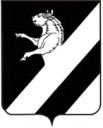 КРАСНОЯРСКИЙ  КРАЙ АЧИНСКИЙ  РАЙОН                                                                      АДМИНИСТРАЦИЯ ЛАПШИХИНСКОГО СЕЛЬСОВЕТАП О С Т А Н О В Л Е Н И Е10.12.2021                                                                                                                                                                                                         № 65 -ПГО внесении изменения в постановление администрации Лапшихинского сельсовета Ачинского района Красноярского края  от  28.04.2015 №22-ПГ «Об утверждении Порядка размещения сведений о доходах, расходах, об имуществе и обязательствах имущественного характера Главы Лапшихинского сельсовета и муниципальных служащих, замещающих должности муниципальной службы в  Лапшихинском  сельсовете»         На основании протеста Ачинской городской  прокуратуры от 29.04.2021 № 86-04-2021 на постановление администрации Лапшихинского сельсовета от   28.04.2015 №22-ПГ «Об утверждении Порядка размещения сведений о доходах, расходах, об имуществе и обязательствах имущественного характера Главы Лапшихинского сельсовета и муниципальных служащих, замещающих должности муниципальной службы в  Лапшихинском  сельсовете».Руководствуясь статьями 14,17 Устава  Лапшихинского сельсовета ПОСТАНОВЛЯЮ:	1. Внести в постановление администрации Лапшихинского сельсовета Ачинского района Красноярского края от   28.04.2015 № 22-ПГ «Об утверждении Порядка размещения сведений о доходах, расходах, об имуществе и обязательствах имущественного характера Главы Лапшихинского сельсовета и муниципальных служащих, замещающих должности муниципальной службы в  Лапшихинском  сельсовете» следующее изменение: 1.1 подпункт г пункта 2  Порядка изложить в следующей редакции:«г) сведения об источниках получения средств, за счет которых совершены сделки (совершена сделка)  по приобретению земельного участка, другого объекта недвижимого имущества, транспортного средства, ценных бумаг (долей участия, паев в уставных (складских) капиталах организаций), цифровых финансовых активов, цифровой валюты, если общая сумма таких сделок (сумма такой сделки) превышает  общий доход служащего (работника) и его супруги (супруга) за три последних года, предшествующих отчетному периоду.»2. Контроль исполнения  настоящего постановления оставляю за собой.        3.Постановление  вступает в силу после официального опубликования в информационном листе «Лапшихинский вестник» и подлежит размещению на официальном сайте в сети «Интернет» по адресу: https//lapshiha.ru/.             ПРОЕКТ                           КРАСНОЯРСКИЙ КРАЙ АЧИНСКИЙ РАЙОН
 ЛАПШИХИНСКИЙ СЕЛЬСКИЙ СОВЕТ ДЕПУТАТОВЧЕТВЕРТОГО  СОЗЫВАРЕШЕНИЕ  2021                                                                                                                                                                                         № 0-16РО бюджете Лапшихинского сельсовета на 2022 год и плановый период 2023-2024 годов	1.Утвердить основные характеристики бюджета Лапшихинского сельсовета на 2022 год:	1) прогнозируемый общий объем доходов  бюджета сельсовета    всумме  9 394 740,00 рублей;  	2) общий объем расходов бюджета сельсовета в сумме 9 400 740,00 рублей;  	3) дефицит бюджета сельсовета в сумме 6 000,00 рублей;	4) источники внутреннего финансирования дефицита бюджета сельсовета в сумме  6 000,00 рублей согласно приложению 1 к настоящему Решению.  	2.Утвердить основные характеристики бюджета Лапшихинского сельсовета на 2023 год  и на 2024 год:	1) прогнозируемый общий объем доходов  бюджета сельсовета на 2023 год  в сумме  9 296 417,00 рублей  и на 2024 год в сумме 9 196 940,00 рублей;	2) общий объем расходов бюджета сельсовета на 2023 год в сумме 9 296 417,00 рублей, в том числе условно утвержденные расходы  в сумме 214 297,00 рублей и на 2024 год в сумме 9 196 940,00 рублей, в том числе условно утвержденные расходы в сумме 459 847,00 рублей;  	3) дефицит бюджета сельсовета на 2023 год «0,00» рублей и на 2024 год  «0,00» рублей;	4) источники внутреннего финансирования дефицита бюджета сельсовета на 2023 год «0,00»  рублей и на 2024 год «0,00» рублей согласно приложению 1 к настоящему Решению. 	Утвердить доходы   бюджета сельсовета  на 2022 год и плановый период 2023 -2024 годов  согласно приложению 2 к настоящему Решению.	1.Утвердить в пределах общего объема расходов бюджета сельсовета, установленного статьей 1 настоящего Решения:         1) распределение бюджетных ассигнований по разделам и подразделам бюджетной классификации расходов бюджетов Российской Федерации на 2022 год и плановый период 2023-2024 годов согласно приложению 3 к настоящему Решению;	2) ведомственную структуру расходов бюджета сельсовета на 2022 год и плановый период 2023-2024 годов согласно приложению 4  к настоящему Решению;         3) распределение бюджетных ассигнований по  целевым статьям (муниципальным программам Лапшихинского сельсовета и непрограммным направлениям деятельности), группам и подгруппам видов расходов, разделам, подразделам   классификации расходов сельского бюджета на  2022 год и плановый период 2023-2024 годов  согласно приложению 5 к настоящему Решению.Утвердить общий объем средств  бюджета сельсовета на исполнение публичных нормативных обязательств Лапшихинского сельсовета на 2022 год  в сумме 213 703,00 рублей,  на 2023 год в сумме 100 000,00 рублей и на 2024 год в сумме 100 000,00 рублей.	Установить, что администрация Лапшихинского сельсовета вправе в ходе исполнения настоящего Решения вносить изменения в сводную бюджетную роспись бюджета сельсовета на 2022 год и плановый период 2023-2024 годов без внесения изменений в настоящее Решение:	1) на сумму доходов, дополнительно полученных от безвозмездных поступлений от физических и юридических лиц, в том числе добровольных пожертвований, и от иной приносящей доход деятельности, осуществляемой муниципальными казенными учреждениями, сверх утвержденного настоящим Решением и (или) бюджетной сметой бюджетных ассигнований на обеспечение деятельности муниципальных казенных учреждений и направленных на финансирование расходов данных учреждений в соответствии с бюджетной сметой;	2)  в случаях образования, переименования, реорганизации, ликвидации органов местного самоуправления и иных муниципальных органов Лапшихинского сельсовета, перераспределения их полномочий 
и численности в пределах общего объема средств, предусмотренных настоящим Решением на обеспечение их деятельности;	3) на сумму средств межбюджетных трансфертов, передаваемых из краевого и районного бюджета на осуществление отдельных целевых расходов основании федеральных и краевых законов и (или) нормативных правовых актов Президента Российской Федерации, Правительства Российской Федерации, Губернатора Красноярского края и Правительства Красноярского края, Администрации Ачинского района, а также соглашений, заключенных с главными распорядителями средств краевого и районного бюджетов и уведомлений главных распорядителей средств краевого и районного бюджетов;4) в случае уменьшения суммы средств межбюджетных трансфертов из краевого и районного бюджетов;5) в пределах общего объема средств межбюджетных трансфертов, предусмотренных бюджету муниципального района на выполнение переданных полномочий поселениям настоящим Решением, в случае перераспределения сумм указанных межбюджетных трансфертов на основании отчетов органов местного самоуправления муниципального района;6) в пределах общего объема средств, предусмотренных настоящим Решением для финансирования мероприятий в рамках одной муниципальной программы Лапшихинского сельсовета, после внесения изменений в указанную программу в установленном порядке.Размеры денежного вознаграждения лиц, замещающих муниципальные должности сельсовета, размеры должностных окладов по должностям муниципальной службы администрации Лапшихинского сельсовета, проиндексированные в 2020 году, увеличиваются (индексируются): в 2022 году на 4 процента с 1 октября 2022 года; в плановом периоде 2023–2024 годов на коэффициент, равный 1.Общая предельная штатная численность муниципальных служащих   Лапшихинского сельсовета, принятая к финансовому обеспечению в 2022 году и плановом периоде 2023-2024 годов, составляет 4 штатных единицы, в том числе предельная штатная численность муниципальных служащих исполнительно-распорядительных органов местного самоуправления администрации Лапшихинского сельсовета    - 4 штатных единицы.Заработная плата работников сельских муниципальных учреждений Лапшихинского сельсовета, за исключением заработной платы отдельных категорий работников, увеличение оплаты труда которых осуществляется в соответствии с указами Президента Российской Федерации, предусматривающими мероприятия по повышению заработной платы, а также в связи с увеличением региональных выплат и (или) выплат, обеспечивающих уровень заработной платы работников бюджетной сферы не ниже размера минимальной заработной платы (минимального размера оплаты труда), увеличивается (индексируется): в 2022 году на 4 процента с 1 октября 2022 года; в плановом периоде 2023–2024 годов на коэффициент, равный 1.1. Установить, что не использованные по состоянию на 1 января 2021 года остатки межбюджетных трансфертов, предоставленных сельскому бюджету  за счет средств краевого и районного бюджетов в форме межбюджетных трансфертов, имеющих целевое назначение, подлежат возврату в районный бюджет  в течение первых 10 рабочих дней 2022 года. 	2. Остатки средств сельского бюджета на 1 января 2022 года в полном объеме, за исключением неиспользованных остатков межбюджетных трансфертов, полученных из краевого и районного бюджетов в форме межбюджетных трансфертов, имеющих целевое назначение, могут направляться на покрытие временных кассовых разрывов, возникающих в ходе исполнения бюджета  сельсовета в 2022 году.	3. Установить, что погашение кредиторской задолженности, сложившейся по принятым в предыдущие годы, фактически произведенным, но не оплаченным по состоянию на 1 января 2022 года обязательствам, производится главными распорядителями средств бюджета сельсовета, за счет утвержденных им бюджетных ассигнований на 2022 год.1. Утвердить распределение:  1) субсидий, субвенций и иных межбюджетных трансфертов, выделенных бюджету Лапшихинского сельсовета, на реализацию федеральных и краевых законов на 2022 год и плановый  период 2023-2024 годов согласно приложению 6 к настоящему Решению;2) иных межбюджетных трансфертов из сельского бюджета на уровень района на обеспечение выполнения полномочий переданных на 2022 год  и плановый период 2023-2024 годов согласно приложению 7 к настоящему Решению.          2. Утвердить на 2022 год и плановый период 2023-2024 годов Методику распределения иных межбюджетных трансфертов из бюджета Лапшихинского сельсовета и Порядок использования Ачинским районом иных межбюджетных трансфертов, представленных поселением на осуществление части полномочий, согласно приложению 8 к настоящему Решению.Утвердить объем бюджетных ассигнований дорожного фонда администрации Лапшихинского сельсовета на 2022 год в сумме 387 700,00 рублей, на 2023 года в сумме 393 100,00 рублей, на 2024 года в сумме 399 600,00 рублей. 	 Установить, что в расходной части бюджета сельсовета  предусматривается резервный фонд администрации Лапшихинского сельсовета на 2022 год и плановый период 2023-2024 годов в сумме 5 400,00 рублей ежегодно. Программа муниципальных внутренних заимствований Лапшихинского сельсовета  на  2022 год  и плановый период 2023-2024 годов отсутствует.	1. Установить предельный объем расходов на обслуживание муниципального долга Лапшихинского в 2022 году в сумме «0,00» рублей, в 2023 году в сумме «0,00» рублей, в 2024 году в сумме «0,00» рублей.2.Установить верхний предел муниципального внутреннего долга Лапшихинского сельсовета по долговым обязательствам: -на 01 января 2023 года в сумме «0,00» рублей, в том числе по муниципальным гарантиям Лапшихинского сельсовета «0,00» рублей; -на 01 января 2024 года  в сумме «0,00» рублей, в том числе по муниципальным гарантиям Лапшихинского сельсовета «0,00» рублей; -на 01 января 2025 года  в сумме «0,00» рублей, в том числе по муниципальным гарантиям Лапшихинского сельсовета «0,00» рублей.3.Установить объем муниципального долга Лапшихинского сельсовета в сумме:  290 200,00 рублей на 2022 год; 294 400,00 рублей на 2023 год;299 250,00 рублей на 2024 год.	4.Муниципальные гарантии в 2022 году  и плановом периоде 2023-2024 годов не представляются.Настоящее решение вступает в силу с 1 января 2022 года, но не ранее дня, следующего за днём его официального опубликования в газете «Уголок России», в информационном листе «Лапшихинский вестник» и размещению на официальном сайте в сети «Интернет» по адресу: https://lapshiha.ru/.Доходы Лапшихинского сельсовета на 2022 год и плановый период 2023-2024 годовРаспределение бюджетных ассигнований по целевым статьям (муниципальным программам Лапшихинского сельсовета и непрограммным направлениям деятельности), группам и подгруппам видов расходов, разделам, подразделам классификации расходов бюджета Лапшихинского сельсовета на 2022 год и плановый период 2023-2024 годовПроект                           Приложение 8к решению Лапшихинскогосельского Совета депутатовот        2021  №  000РМЕТОДИКА РАСПРЕДЕЛЕНИЯ ИНЫХ МЕЖБЮДЖЕТНЫХ ТРАНСФЕРТОВ,ИЗ БЮДЖЕТА ЛАПШИХИНСКОГО СЕЛЬСОВЕТАПРЕДСТАВЛЕННЫХ ПОСЕЛЕНИЕМ НА ОСУЩЕСТВЛЕНИЕ ЧАСТИ ПОЛНОМОЧИЙ Потребность Ачинского района в иных межбюджетных трансфертах на осуществление части полномочий по решению вопросов местного назначения (далее – иные межбюджетные трансферты), рассчитываются по формуле:С¹= Y / Ч * Ч¹, где С¹ - объем иных межбюджетных трансфертов, предоставленных Ачинскому району поселением на осуществление части полномочий по решению вопросов местного назначения;Y – объем иных межбюджетных трансфертов предоставленных Ачинскому району на осуществление части полномочий на планируемый финансовый год (доводится финансовым  управлением);Ч – численность населения Ачинского района на отчетную дату при формировании бюджета на планируемый финансовый год и среднесрочный период (данные статистической отчетности);Ч¹ - численность поселения на отчетную дату при формировании бюджета на планируемый финансовый год и среднесрочный период (данные статистической отчетности).Расходы на очередной финансовый год рассчитывается с учетом коэффициента, учитывающий рост заработной платы в бюджетной сфере, прогнозируемый на планируемый год, по отношению к текущему финансовому году.ПОРЯДОК ИСПОЛЬЗОВАНИЯ АЧИНСКИМ РАЙОНОМ ИНЫХ МЕЖБЮДЖЕТНЫХ ТРАНСФЕРТОВ, ПРЕДОСТАВЛЕННЫХ ПОСЕЛЕНИЕМ НА ОСУЩЕСТВЛЕНИЕ ЧАСТИ ПОЛНОМОЧИЙ1.Настоящим порядком определяется целевое использование иных межбюджетных трансфертов, предоставленных поселением на осуществление части полномочий по решению вопросов местного значения (далее – иные межбюджетные трансферты на решение вопросов местного значения).2. Иные межбюджетные трансферты на решение вопросов местного значения перечисляются в установленном порядке в доходы Ачинского района в необходимом объеме согласно приложению 1 к настоящему Порядку.3.Распорядителем средств бюджета поселения на предоставление иных межбюджетных трансфертов на решение вопросов местного значения является администрация  сельсовета.4.Получателем иных межбюджетных трансфертов на решение вопросов местного значения является Ачинский район.5. Иные межбюджетные трансферты на решение вопросов местного значения используются на выплату заработной платы муниципальных служащих, обеспечивающих деятельность по финансовому контролю, по решению вопросов в области строительства и благоустройства территорий, в области ЖКХ и транспорта, организации мероприятий по мобилизационной подготовке.6.Получатель бюджетных средств, представляет распорядителю бюджетных средств, отчетность о полученных и использованных иных межбюджетных трансфертов на решение вопросов местного значения не реже одного раза в квартал согласно приложению 2 к настоящему Порядку.7.За нарушение настоящего порядка использования иных межбюджетных трансфертов получатель несет ответственность в соответствии с бюджетным законодательством.             ПРОЕКТ                           КРАСНОЯРСКИЙ КРАЙ АЧИНСКИЙ РАЙОН
 ЛАПШИХИНСКИЙ СЕЛЬСКИЙ СОВЕТ ДЕПУТАТОВЧЕТВЕРТОГО  СОЗЫВАРЕШЕНИЕ  2021                                                                                                                                                                                         № 0-16РО внесении изменений в решение Лапшихинского сельского Совета депутатов от  16.07.2020 № 2-50Р «Об утверждении  Порядка  предоставления муниципальных гарантий за счет средств Бюджета Лапшихинского сельсоветаВ соответствии со статьей 115 Бюджетного кодекса Российской Федерации, Федерального закона от 01.07.2021 № 244-ФЗ от 01.07.2021 N 244-ФЗ «О внесении изменений в Бюджетный кодекс Российской Федерации и о приостановлении действия пункта 4 статьи 242.17 Бюджетного кодекса Российской Федерации», руководствуясь статьями 20, 24 Устава Лапшихинского сельсовета Ачинского района Красноярского края, Лапшихинский сельский Совет депутатов, РЕШИЛ:	1. Внести в Порядок предоставления муниципальных гарантий за счет средств бюджета Лапшихинского сельсовета утвержденного решением Лапшихинского сельского Совета депутатов от  16.07.2020 № 2-50Р «Об утверждении  Порядка  предоставления муниципальных гарантий за счет средств Бюджета Лапшихинского сельсовета» следующие изменения:Пункт 13 раздела 1 Порядка предоставления муниципальных гарантий за счет средств бюджета Лапшихинского сельсовета  изложить в новой редакции:«13) Муниципальная гарантия, обеспечивающая исполнение обязательств принципала по кредиту (займу, в том числе облигационному), подлежит отзыву гарантом только в следующих случаях:1) изменение без предварительного письменного согласия гаранта указанных в муниципальной гарантии условий основного обязательства, которые не могут быть изменены без предварительного письменного согласия гаранта;2) нецелевое использование средств кредита (займа, в том числе облигационного), обеспеченного муниципальной гарантией»;1.2. Пункт 15 раздела 1 Порядка   дополнить абзацем вторым   следующего содержания:«Муниципальная гарантия, обеспечивающая исполнение обязательств принципала по кредиту (займу, за исключением облигационного), предоставляется при условии установления в кредитном договоре (договоре займа) и (или) договоре о предоставлении указанной государственной (муниципальной) гарантии обязательств кредитора (займодавца) осуществлять со своей стороны контроль за целевым использованием средств указанного кредита (займа)».	2. Контроль за исполнением настоящего Решения возложить на постоянную комиссию по экономической и бюджетной политике, муниципальному имуществу, сельскому хозяйству, землепользованию и охране окружающей среды.	3. Решение вступает в силу после официального опубликования в информационном листе «Лапшихинский вестник» и подлежит размещению на официальном сайте в сети «Интернет» по адресу: https://lapshiha.ru/.Председатель Лапшихинского                            Глава Лапшихинскогосельского Совета   депутатов		                    сельсовета    А.С. Банный				                    О.А. Шмырь             ПРОЕКТ                           КРАСНОЯРСКИЙ КРАЙ АЧИНСКИЙ РАЙОН
 ЛАПШИХИНСКИЙ СЕЛЬСКИЙ СОВЕТ ДЕПУТАТОВЧЕТВЕРТОГО  СОЗЫВАРЕШЕНИЕ  2021                                                                                                                                                                                         № 0-16РО внесении изменений в решение Лапшихинского сельского Совета депутатов  от 19.04.2016 № 3-9Р «Об утверждении Порядка проведения оценки регулирующего воздействия проектов муниципальных актов»             В соответствии со статьей 46 Федерального закона от 06.10.2003          № 131-ФЗ «Об общих принципах организации местного самоуправления в Российской Федерации» (в редакции Федерального закона от 11.06.2021 № 170-ФЗ), руководствуясь статьями 20, 24 Устава Лапшихинского  сельсовета Ачинского района Красноярского края,  Лапшихинский сельский  Совет депутатов РЕШИЛ:1. Внести в приложение Порядка проведения оценки регулирующего воздействия проектов муниципальных актов   следующие изменения:1.1. В пунктах 1.3., 2.3., 3.1.1., 4.1.  слова «обязанности для субъектов предпринимательской и инвестиционной деятельности» заменить словами «обязательные требования для субъектов предпринимательской и иной экономической деятельности, обязанности для субъектов инвестиционной деятельности» в соответствующих падежах.».	2. Контроль за исполнением настоящего Решения возложить на постоянную комиссию по экономической и бюджетной политике, муниципальному имуществу, сельскому хозяйству, землепользованию и охране окружающей среды (Ельцов И.Д.).	3. Решение вступает в силу после официального опубликования в информационном листе «Лапшихинский вестник» и подлежит размещению на официальном сайте в сети «Интернет» по адресу: https://lapshiha.ru/.Председатель Лапшихинского                                   Глава Лапшихинского  сельского Совета депутатов                                        сельсовета                                                           А.С. Банный                                                      О.А. Шмырь                 ПРОЕКТ                           КРАСНОЯРСКИЙ КРАЙ АЧИНСКИЙ РАЙОН
 ЛАПШИХИНСКИЙ СЕЛЬСКИЙ СОВЕТ ДЕПУТАТОВЧЕТВЕРТОГО  СОЗЫВАРЕШЕНИЕ  2021                                                                                                                                                                                         № 0-16РО внесении изменений и дополнений в Решение Лапшихинского сельского Совета депутатов от 11.06.2021 №6-35Р «Об утверждении Положения об обеспечении доступа к информации о деятельности органов местного самоуправления»	В соответствии со ст. 28 Федерального закона от 6 октября 2003 года №131-ФЗ «Об общих принципах организации местного самоуправления в Российской Федерации»,  руководствуясь ст.ст. 20, 24 Устава Лапшихинского сельсовета Ачинского района Красноярского края, Лапшихинский сельский Совет депутатов  РЕШИЛ:          1.Внести в  Решение Лапшихинского сельского Совета депутатов от 11.06.2021 №6-35Р «Об утверждении Положения об обеспечении доступа к информации о деятельности органов местного самоуправления» следующие изменения:         1.1. Пункт 7 приложения    дополнить подпунктом 7.2. следующего содержания:«7.2. Программное обеспечение и технологические средства обеспечения пользования официальным сайтом, а также форматы размещенной на нем информации должны обеспечивать возможность представления жителями муниципального образования Лапшихинского сельсовета своих замечаний и предложений по вынесенному на обсуждение проекту муниципального правового акта, в том числе посредством официального сайта».	2. Контроль за исполнением настоящего Решения возложить на постоянную комиссию по экономической и бюджетной политике, муниципальному имуществу, сельскому хозяйству, землепользованию и охране окружающей среды (Ельцов И.Д.).	3. Решение вступает в силу после официального опубликования в информационном листе «Лапшихинский вестник» и подлежит размещению на официальном сайте в сети «Интернет» по адресу: https://lapshiha.ru/.Председатель Лапшихинского                                   Глава Лапшихинского  сельского Совета депутатов                                        сельсовета                                                           А.С. Банный                                                      О.А. Шмырь                ПРОЕКТ                           КРАСНОЯРСКИЙ КРАЙ АЧИНСКИЙ РАЙОН
 ЛАПШИХИНСКИЙ СЕЛЬСКИЙ СОВЕТ ДЕПУТАТОВЧЕТВЕРТОГО  СОЗЫВАРЕШЕНИЕ  2021                                                                                                                                                                                         № 0-16РО внесении изменений в решение Лапшихинского сельского Совета депутатов от 08.11.2019  № 3-41Р «Об утверждении Правил благоустройства территории Лапшихинского  сельсовета»С целью приведения Правил благоустройства Лапшихинского  сельсовета, утвержденных решением Лапшихинского сельского Совета депутатов от 08.11.2019 №3-41Р, в соответствие с действующим законодательством, руководствуясь Градостроительным кодексом Российской Федерации, Федеральным законом от 06.10.2003 №131-ФЗ «Об общих принципах организации местного самоуправления в Российской Федерации», Законом Красноярского края от 23.05.2019 №7-2784 «О порядке определения границ прилегающих территорий в Красноярском крае», статьями 20, 24 Устава Лапшихинского  сельсовета Ачинского района Красноярского края, Лапшихинский  сельский Совет депутатов, РЕШИЛ:1. Внести в приложение к решению Лапшихинского сельского Совета депутатов от 08.11.2019 №3-41Р «Об утверждении Правил благоустройства территории Лапшихинского сельсовета» следующие изменения:1.1. Пункт 1.6. изложить в следующей редакции:«1.6. Границы прилегающей территории в Лапшихинском сельсовете определяются в порядке, предусмотренном Законом Красноярского края от 23.05.2019 №7-2784 «О порядке определения границ прилегающих территорий в Красноярском крае».В отношении: - индивидуальных жилых домов, находящихся на земельном участке, сведения о местоположении границ которого внесены в Единый государственный реестр недвижимости, граница прилегающей территории определяется на расстоянии 10 метров от границ земельного участка по его периметру. Если земельный участок не образован, граница прилегающей территории определяется на расстоянии 15 метров от ограждений (заборов) домов по их периметру;- отдельно стоящих нежилых зданий, строений, сооружений, находящихся на земельном участке, сведения о местоположении границ которого внесены в Единый государственный реестр недвижимости, граница прилегающей территории определяется на расстоянии 10 метров от границ земельного участка по его периметру. Если земельный участок не образован, граница прилегающей территории определяется на расстоянии 15 метров от стен зданий, строений и сооружений по их периметру;- нежилых помещений многоквартирного дома, в том числе встроенных, встроенно-пристроенных и пристроенных нежилых помещений, граница прилегающей территории определяется на расстоянии 5 метров от границ придомовой территории многоквартирного дома по длине занимаемых нежилых помещений. Если нежилые помещения являются пристроенными, граница прилегающей территории определяется на расстоянии 15 метров от границ придомовой территории многоквартирного дома по периметру занимаемых пристроенных нежилых помещений;- объектов социального назначения, находящихся на земельном участке, сведения о местоположении границ которого внесены в Единый государственный реестр недвижимости, граница прилегающей территории определяется на расстоянии 10 метров от границ земельного участка по его периметру. Если земельный участок не образован, граница прилегающей территории определяется на расстоянии 15 метров от стен зданий, строений и сооружений по их периметру;- парков, скверов, находящихся на земельном участке, сведения о местоположении границ которого внесены в Единый государственный реестр недвижимости, граница прилегающей территории определяется на расстоянии 5 метров от границ земельного участка по его периметру. Если земельный участок не образован, граница прилегающей территории определяется на расстоянии 5 метров от ограждений (заборов) земельных участков по их периметру;- земельных участков строительных площадок, сведения о местоположении границ которых внесены в Единый государственный реестр недвижимости, граница прилегающей территории определяется на расстоянии 10 метров от границ земельного участка по его периметру».	 2. Контроль за исполнением настоящего Решения возложить на постоянную комиссию по экономической и бюджетной политике, муниципальному имуществу, сельскому хозяйству, землепользованию и охране окружающей среды (Ельцов И.Д.).           3. Решение вступает в силу после официального опубликования в информационном листе «Лапшихинский вестник» и подлежит размещению на официальном сайте в сети «Интернет» по адресу: https://lapshiha.ru/.Председатель                                                                       Глава Совета депутатов                                                                Лапшихинского сельсовета                                                                                                                                                      А.С. Банный                                                                         О.А. Шмырь             ПРОЕКТ                           КРАСНОЯРСКИЙ КРАЙ АЧИНСКИЙ РАЙОН
 ЛАПШИХИНСКИЙ СЕЛЬСКИЙ СОВЕТ ДЕПУТАТОВЧЕТВЕРТОГО  СОЗЫВАРЕШЕНИЕ  2021                                                                                                                                                                                         № 0-16РОб утверждении Положения о муниципальном жилищном контроле В соответствии с Федеральным законом от 06.10.2003 № 131-ФЗ                     «Об общих принципах организации местного самоуправления в Российской Федерации», пунктом 4 части 2 статьи 3, статьей 6 Федерального закона                           от 31.07.2020 № 248-ФЗ «О государственном контроле (надзоре)                                и муниципальном контроле в Российской Федерации», Жилищным кодексом Российской Федерации, руководствуясь ст. ст. 20, 24    Устава Лапшихинского сельсовета Ачинского района Красноярского края, Лапшихинский сельский Совет депутатов   РЕШИЛ:      1.  Утвердить Положение о муниципальном жилищном контроле согласно приложению.      2. Контроль  за исполнением настоящего Решения возложить на постоянную комиссию по экономической и бюджетной политике, муниципальному имуществу, сельскому хозяйству, землепользованию и охране окружающей среды (Ельцова И.Д.).      3.  Решение   вступает в силу после  официального опубликования в  информационном листе «Лапшихинский вестник» и подлежит размещению на официальном сайте в сети «Интернет» по адресу: https://lapshiha.ru/, но не ранее 1 января 2022 года.       4. Пункт 36 настоящего Положения вступает в силу с 1 марта 2022 года.Председатель Лапшихинского                            Глава Лапшихинскогосельского Совета   депутатов		                    сельсовета    А.С. Банный				                    О.А. Шмырь                                                                                         Приложение к Решению Лапшихинского сельского Совета депутатовот 00.00.2021 № 0-16РПоложение о муниципальном жилищном контроле Общие положения1. Настоящее Положение устанавливает порядок осуществления муниципального жилищного контроля (далее – муниципальный контроль)            на территории Лапшихинского сельсовета. Муниципальный контроль осуществляется посредством профилактики нарушений обязательных требований, организации и проведения контрольных мероприятий, принятия, предусмотренных законодательством Российской Федерации мер по пресечению, предупреждению и (или) устранению последствий выявленных нарушений обязательных требований.2. Предмет муниципального контроля является соблюдение юридическими лицами, индивидуальными предпринимателями и гражданами обязательных требований в отношении муниципального жилищного фонда (далее – обязательных требований), а именно:1) требований к использованию и сохранности жилищного фонда, в том числе требований к жилым помещениям, их использованию и содержанию, использованию и содержанию общего имущества собственников помещений  в многоквартирных домах, порядку осуществления перевода жилого помещения в нежилое помещение и нежилого в жилое в многоквартирном доме, порядку осуществления перепланировки и (или) переустройства помещений в многоквартирном доме; 2) требований к формированию фондов капитального ремонта; 3) требований к созданию и деятельности юридических лиц, индивидуальных предпринимателей, осуществляющих управление многоквартирными домами, оказывающих услуги и (или) выполняющих работы по содержанию и ремонту общего имущества в многоквартирных домах;4) требований к предоставлению коммунальных услуг собственникам            и пользователям помещений в многоквартирных домах и жилых домов;5) правил изменения размера платы за содержание жилого помещения            в случае оказания услуг и выполнения работ по управлению, содержанию              и ремонту общего имущества в многоквартирном доме ненадлежащего качества и (или) с перерывами, превышающими установленную продолжительность;6) правил содержания общего имущества в многоквартирном доме                  и правил изменения размера платы за содержание жилого помещения;7) правил предоставления, приостановки и ограничения предоставления коммунальных услуг собственникам и пользователям помещений                              в многоквартирных домах и жилых домов;8) требований энергетической эффективности и оснащенности помещений многоквартирных домов и жилых домов приборами учета используемых энергетических ресурсов;9) требований к порядку размещения ресурсоснабжающими организациями, лицами, осуществляющими деятельность по управлению многоквартирными домам, информации в системе;10) требований к обеспечению доступности для инвалидов помещений               в многоквартирных домах;11) требований к предоставлению жилых помещений в наемных домах социального использования.   3. Муниципальный контроль осуществляется администрацией Лапшихинского сельсовета (далее по тексту местная администрация).4. Должностными лицами администрации Лапшихинского сельсовета,  уполномоченными осуществлять муниципальный контроль от имени администрации Лапшихинского сельсовета, являются Глава сельсовета.Должностными лицами администрации Лапшихинского сельсовета, уполномоченными            на принятие решения о проведении контрольных мероприятий, является Глава сельсовета. 5. Инспекторы, при осуществлении муниципального контроля, имеют права, обязанности и несут ответственность в соответствии с Федеральным законом от 31.07.2020 № 248-ФЗ «О государственном контроле (надзоре)                и муниципальном контроле в Российской Федерации» и иными федеральными законами.Инспекторы, наряду с правами, установленными Федеральным законом от 31.07.2020 № 248-ФЗ «О государственном контроле (надзоре)                               и муниципальном контроле в Российской Федерации», имеют права:(Возможность установления дополнительных прав Инспектора установлена п. 8 ч. 2 ст. 29 ФЗ № 248-ФЗ).6. Муниципальный контроль осуществляется в отношении юридических лиц, индивидуальных предпринимателей и граждан (далее - контролируемые лица).7. Объектами муниципального контроля являются:1) деятельность, действия (бездействие) контролируемых лиц, в рамках которых должны соблюдаться обязательные требования, в том числе предъявляемые к контролируемым лицам, осуществляющим деятельность, действия (бездействие);2) результаты деятельности контролируемых лиц, в том числе работы             и услуги, к которым предъявляются обязательные требования;3) здания, помещения, сооружения, территории, включая земельные участки, предметы и другие объекты, которыми контролируемые лицами владеют и (или) пользуются и к которым предъявляются обязательные требования.8. Местная администрация осуществляет учет объектов муниципального контроля. Учет объектов контроля осуществляется путем ведения журнала учета объектов контроля, оформляемого в соответствии                   с типовой формой, утверждаемой местной администрацией. Местная администрация обеспечивает актуальность сведений об объектах контроля               в журнале учета объектов контроля. При сборе, обработке, анализе и учете сведений об объектах контроля для целей их учета местная администрация использует информацию, представляемую ей в соответствии с нормативными правовыми актами, информацию, получаемую в рамках межведомственного взаимодействия,                 а также общедоступную информацию.При осуществлении учета объектов контроля на контролируемых лиц  не может возлагаться обязанность по представлению сведений, документов, если иное не предусмотрено федеральными законами, а также если соответствующие сведения, документы содержатся в государственных или муниципальных информационных ресурсах.В целях обеспечения учета объектов контроля, местной администрацией создается информационная система.Порядок создания и функционирования информационной системы, порядок сбора, обработки, анализа и учета сведений об объектах контроля             в информационных системах утверждаются местной администрацией.9. К отношениям, связанным с осуществлением муниципального контроля, организацией и проведением профилактических мероприятий, контрольных мероприятий применяются положения Федерального закона              от 31.07.2020 № 248-ФЗ «О государственном контроле (надзоре)                              и муниципальном контроле в Российской Федерации».Управление рисками причинения вреда (ущерба) охраняемым законом ценностям при осуществлении муниципального контроля10.   Муниципальный контроль осуществляется на основе управления рисками причинения вреда (ущерба), определяющего выбор профилактических мероприятий и контрольных мероприятий, их содержание (в том числе объем проверяемых обязательных требований), интенсивность              и результаты. 11. В целях управления рисками причинения вреда (ущерба)                        при осуществлении муниципального контроля объекты контроля могут быть отнесены к одной из следующих категорий риска причинения вреда (ущерба) (далее – категории риска)  высокий риск;средний риск;умеренный риск;низкий риск.12. Критерии отнесения объектов контроля к категориям риска в рамках осуществления муниципального контроля установлены приложением 
№ 1 к настоящему Положению. Отнесение объектов муниципального контроля к категориям риска осуществляется решением местной администрации.В случае, если объект контроля не отнесен к определенной категории риска, он считается отнесенным к категории низкого риска.Решение об отнесении объекта муниципального контроля к категории риска, решение об изменении категории принимается должностным лицом, уполномоченным на принятие решения об отнесении объекта муниципального контроля к соответствующей категории риска.Отнесение объекта контроля к одной из категорий риска осуществляется ежегодно на основе сопоставления его характеристик с утвержденными критериями риска.Местная администрация в течение 5 рабочих дней со дня поступления сведений о соответствии объекта контроля критериям риска иной категории риска либо об изменении критериев риска должна принять решение                         об изменении категории риска указанного объекта контроля.13. Местная администрация ведет перечень объектов муниципального контроля, которым присвоены категории риска (далее - перечень). Включение объектов муниципального контроля в перечень осуществляется на основе решения об отнесении объектов муниципального контроля 
к соответствующим категориям риска.Перечень содержит следующую информацию:1) полное наименование юридического лица, фамилия, имя и отчество (при наличии) индивидуального предпринимателя, деятельности и (или) производственным объектам которых присвоена категория риска;2) основной государственный регистрационный номер;3) идентификационный номер налогоплательщика;4) наименование объекта муниципального контроля (при наличии);5) место нахождения объекта муниципального контроля;6) дата и номер решения о присвоении объекту муниципального контроля категории риска, указание на категорию риска, а также сведения, на основании которых было принято решение об отнесении объекта муниципального контроля к категории риска.Размещение информации, указанной в настоящем пункте, осуществляется с учетом законодательства Российской Федерации о защите государственной тайны.На официальном сайте в сети «Интернет» по адресу: https://lapshiha.ru/  размещается и поддерживается в актуальном состоянии перечень объектов контроля, учитываемых в рамках формирования ежегодного плана контрольных (надзорных) мероприятий, с указанием категории риска.14. По запросам контролируемых лиц местная администрация предоставляет им информацию о присвоенной их объектам муниципального контроля категории риска, а также сведения, на основании которых принято решение об отнесении к категории риска их объектов муниципального контроля.15. Контролируемые лица вправе подать в местную администрацию               в соответствии с их компетенцией заявление об изменении присвоенной ранее категории риска.Отнесение объектов муниципального контроля к определенной категории риска, в том числе изменение ранее присвоенной объекту муниципального контроля категории риска, осуществляется соответствующим решением в соответствии с критериями отнесения объектов контроля               к категориям риска согласно приложению № 1 к настоящему Положению.16.  В целях оценки риска причинения вреда (ущерба) при принятии решения о проведении и выборе вида внепланового контрольного (надзорного) мероприятия применяются индикаторы риска нарушений обязательных требований муниципального контроля согласно приложению 
№ 2 к настоящему Положению. Профилактика рисков причинения вреда (ущерба) охраняемым законом ценностям при осуществлении муниципального контроля17. Профилактические мероприятия проводятся местной администрацией в целях стимулирования добросовестного соблюдения обязательных требований контролируемыми лицами и направлены                          на снижение риска причинения вреда (ущерба), а также являются приоритетными по отношению к проведению контрольных мероприятий.18. Профилактические мероприятия осуществляются на основании ежегодной Программы профилактики рисков причинения вреда (ущерба) охраняемым законом ценностям, утверждаемой решением местной администрации в соответствии с законодательством .19. При осуществлении муниципального контроля могут проводиться следующие виды профилактических мероприятий:1) информирование;2) обобщение правоприменительной практики;3) меры стимулирования добросовестности;4) объявление предостережения;5) консультирование;6) профилактический визит;7) самообследование.20. Информирование осуществляется посредством размещения сведений, предусмотренных частью 3 статьи 46 Федерального закона                      от 31.07.2020 № 248-ФЗ «О государственном контроле (надзоре)                              и муниципальном контроле в Российской Федерации» на официальном сайте  в сети «Интернет» по адресу: https://lapshiha.ru/ , в средствах массовой информации, через личные кабинеты контролируемых лиц в государственных информационных системах (при их наличии) и в иных формах.Размещенные сведения на указанном официальном сайте поддерживаются в актуальном состоянии и обновляются в срок не позднее 5 рабочих дней с момента их изменения.Должностные лица, ответственные за размещение информации, предусмотренной настоящим Положением, определяются распоряжением местной администрации.21. Обобщение правоприменительной практики осуществляется должностными лицами местной администрации путем сбора и анализа данных о проведенных контрольных мероприятиях и их результатах, поступивших в местную администрацию обращений.По итогам обобщения правоприменительной практики местной администрацией ежегодно готовится проект доклада, содержащий результаты обобщения правоприменительной практики по осуществлению муниципального контроля, который в обязательном порядке проходит публичное обсуждение. Местная администрация обеспечивает публичное обсуждение проекта доклада о правоприменительной практике осуществления муниципального контроля путем размещения сроком на 14 календарных дней на своем официальном сайте в сети «Интернет» по адресу: https://lapshiha.ru/  в срок, не позднее 15 февраля года, следующего за отчетным.После рассмотрения предложений и замечаний, полученных в ходе публичного обсуждения, указанного в абзаце третьем настоящего пункта, доклад о правоприменительной практике осуществления муниципального контроля дорабатывается, утверждается решением местной администрации до 15 марта года, следующего за отчетным, и размещается на официальном сайте местной администрации в сети «Интернет» по адресу: https://lapshiha.ru/_     в течение 5 рабочих дней после его утверждения.22. Местная администрация объявляет контролируемому лицу предостережение о недопустимости нарушения обязательных требований (далее - предостережение) при наличии сведений о готовящихся нарушениях обязательных требований или признаках нарушений обязательных требований               и (или) в случае отсутствия подтвержденных данных о том, что нарушение обязательных требований причинило вред (ущерб) охраняемым законом ценностям либо создало угрозу причинения вреда (ущерба) охраняемым законом ценностям и предлагает принять меры по обеспечению соблюдения обязательных требований.Предостережение о недопустимости нарушения обязательных требований должно содержать указание на соответствующие обязательные требования, предусматривающий их нормативный правовой акт, информацию о том, какие конкретно действия (бездействие) контролируемого лица могут привести или приводят к нарушению обязательных требований, а также предложение о принятии мер по обеспечению соблюдения данных требований и не может содержать требование представления контролируемым лицом сведений и документов.Инспектор регистрирует предостережение в журнале учета объявленных предостережений с присвоением регистрационного номера, форма которого утверждается местной администрацией.В случае объявления предостережения о недопустимости нарушения обязательных требований контролируемое лицо вправе подать возражение               в отношении указанного предостережения.Возражение направляется Инспектору, объявившему предостережение, не позднее 15 календарных дней с момента получения предостережения через личные кабинеты контролируемых лиц в государственных информационных системах или почтовым отправлением (в случае направления на бумажном носителе).Возражение составляется контролируемым лицом в произвольной форме, но должно содержать в себе следующую информацию:1) наименование органа, в который направляется возражение;2) наименование юридического лица, фамилию, имя и отчество (последнее - при наличии) индивидуального предпринимателя или гражданина, а также номер (номера) контактного телефона, адрес (адреса) электронной почты (при наличии) и почтовый адрес, по которым должен быть направлен ответ контролируемому лицу; 3) дату и номер предостережения;4) доводы, на основании которых контролируемое лицо не согласно                        с объявленным предостережением;5) дату получения предостережения контролируемым лицом;6) личную подпись и дату.В случае необходимости в подтверждение своих доводов контролируемое лицо прилагает к возражению соответствующие документы либо их заверенные копии.При поступлении возражения на предостережение местная администрация: 1) обеспечивает объективное, всестороннее и своевременное рассмотрение возражения, в случае необходимости - с участием контролируемого лица, направившего возражение, или его уполномоченного представителя;2) при необходимости запрашивает документы и материалы в других государственных органах, органах местного самоуправления и у иных лиц;Местная администрация рассматривает возражение в отношении предостережения в течение 20 рабочих дней со дня его получения                                 и информирует контролируемое лицо о результатах рассмотрения возражения не позднее 3 рабочих дней со дня принятия решений, указанных в данном пункте Положения, в письменной форме посредством почтовой связи и (или) по электронной почте. В случае отмены объявленного предостережения также направляется копия решения местной администрации об отмене объявленного предостережения.По результатам рассмотрения возражения местная администрация принимает одно из следующих решений:1) об удовлетворении возражения и отмене полностью или частично объявленного предостережения;2) об отказе в удовлетворении возражения.Повторное направление возражения по тем же основаниям                               не допускается.23. Инспектор местной администрации, уполномоченные от ее имени осуществлять муниципальный контроль местной администрации по обращениям контролируемых лиц и их представителей осуществляют консультирование в устной или письменной форме.Консультирование осуществляется без взимания платы.Устное консультирование осуществляется по телефону, посредством видео-конференц-связи, на личном приеме, либо в ходе проведения профилактического визита, контрольного мероприятия, публичного консультирования.Личный прием контролируемых лиц проводится указываются должностные лица, проводящие личный прием. Информация о месте приема,  а также об установленных для приема днях и часах размещается                             на официальном сайте в сети «Интернет».При устном и письменном консультировании Инспекторы местной администрации обязаны предоставлять информацию по следующим вопросам:1) о нормативных правовых актах (их отдельных положениях), содержащих обязательные требования, оценка соблюдения которых осуществляется в рамках муниципального контроля;2) о нормативных правовых актах, регламентирующих порядок осуществления муниципального контроля;3) о порядке обжалования действий или бездействия должностных лиц местной администрации;4) о месте нахождения и графике работы местной администрации;5) о справочных телефонах структурных подразделений местной администрации;6) об адресе официального сайта, а также электронной почты местной администрации; 7) об организации и осуществлении муниципального контроля;8) о порядке осуществления профилактических, контрольных (надзорных) мероприятий, установленных Положением.Консультирование при личном приеме контролируемых лиц проводится Инспекторами местной администрации в соответствии с графиком приема контролируемых лиц по предварительной записи.Время ожидания в очереди контролируемым лицом и его представителем при индивидуальном консультировании на личном приеме не может превышать 15 минут после наступления назначенного времени.Индивидуальное консультирование на личном приеме контролируемого лица и его представителя должностными лицами местной администрации             не может превышать 10 минут. Консультации о месте нахождения и графике работы местной администрации, о справочных телефонах структурных подразделений местной администрации, об адресе официального сайта,                     а также электронной почты местной администрации могут предоставляться                                 с использованием средств автоинформирования. При автоинформировании обеспечивается круглосуточное предоставление справочной информации.Публичное письменное консультирование осуществляется путем размещения информационных материалов на информационных стендах местной администрации, размещения на своем официальном сайте в сети «Интернет» письменного разъяснения в случае поступления в течении 2 месяцев более 5 однотипных обращений контролируемых лиц и их представителей, подписанного уполномоченным должностным лицом местной администрации.Публичное устное консультирование осуществляется уполномоченным должностным лицом с привлечением средств массовой информации - радио, телевидения.При устном обращении контролируемого лица и его представителя               (по телефону или лично) должностные лица местной администрации, осуществляющие консультирование, должны давать ответ самостоятельно. Если должностное лицо, к которому обратилось контролируемое лицо и его представитель, не может ответить на вопрос самостоятельно, то оно может предложить контролируемому лицу и его представителю обратиться письменно или назначить другое удобное для него время консультации либо переадресовать (перевести) на другое должностное лицо, структурное подразделение, организацию или сообщить телефонный номер, по которому можно получить необходимую информацию.Консультирование в письменной форме осуществляется в следующих случаях:контролируемым лицом представлен письменный запрос                          о предоставлении письменного ответа по вопросам консультирования;если при личном обращении предоставить ответ на поставленные вопросы не представляется возможным;ответ на поставленные вопросы требует получения дополнительных сведений и информации.Ответы на письменные обращения даются в четкой и понятной форме            в письменном виде и должны содержать:1) ответы на поставленные вопросы;2) должность, фамилию и инициалы лица, подписавшего ответ;3) фамилию и инициалы исполнителя;4) номер телефона исполнителя.Ответы на письменные обращения предоставляются в сроки, установленные Федеральным законом от 02.05.2006 № 59-ФЗ «О порядке рассмотрения обращений граждан Российской Федерации».Должностные лица местной администрации не вправе осуществлять консультирование контролируемых лиц и их представителей, выходящее                        за рамки информирования.Информация, ставшая известной должностному лицу местной администрации в ходе консультирования, не может быть использована местной администрацией в целях оценки контролируемого лица по вопросам соблюдения обязательных требований.Местная администрация осуществляет учет консультирований, который проводится посредством внесения соответствующей записи в журнал консультирования, форма которого утверждается местной администрацией.При проведении консультирования во время профилактического визита, контрольных мероприятий запись о проведенной консультации отражается              в акте профилактического виза, контрольного мероприятия.24. Профилактический визит проводится Инспектором в форме профилактической беседы по месту осуществления деятельности контролируемого лица либо путем использования видео-конференц-связи.              В ходе профилактического визита контролируемое лицо информируется                 об обязательных требованиях, предъявляемых к его деятельности либо                        к принадлежащим ему объектам контроля, их соответствии критериям риска, основаниях и о рекомендуемых способах снижения категории риска, а также  о видах, содержании и об интенсивности контрольных мероприятий, проводимых в отношении объекта контроля исходя из его отнесения                         к соответствующей категории риска.В случае если при проведении профилактического визита установлено, что объекты контроля представляют явную непосредственную угрозу причинения вреда (ущерба) охраняемым законом ценностям или такой вред (ущерб) причинен, Инспектор в день проведения профилактического визита направляет информацию в форме отчета о проведенном профилактическом визите уполномоченному должностному лицу местной администрации                для принятия решения о проведении контрольного мероприятия                                  в соответствии с Федеральным законом от 31.07.2020 № 248-ФЗ                               «О государственном контроле (надзоре) и муниципальном контроле                        в Российской Федерации.Инспектор проводит обязательный профилактический визит                               в отношении: 1) контролируемых лиц, приступающих к осуществлению деятельности, не позднее чем в течение одного года с момента начала такой деятельности (при наличии сведений о начале деятельности);2) объектов контроля, отнесенных к категориям высокого риска, в срок не позднее одного года со дня принятия решения об отнесении объекта контроля к указанной категории.  Решение в форме   распоряжения о проведении обязательного профилактического визита принимается местной администрацией не позднее чем за 7 рабочих дней до даты его проведения.О проведении обязательного профилактического визита контролируемое лицо должно быть уведомлено не позднее чем за 5 рабочих дней до даты его проведения способами, предусмотренными статьей 21 Федерального закона                № 248-ФЗ.О проведении обязательного профилактического визита контролируемое лицо уведомляется местной администрацией не позднее, чем за 5 рабочих дней до даты его проведения.Уведомление о проведении обязательного профилактического визита составляется в письменной форме или в форме электронного документа                   и содержит следующие сведения:1) дата, время и место составления уведомления;2) наименование контрольного органа;3) полное наименование контролируемого лица;4) фамилия, имя, отчество (при наличии) Инспектора;5) дата, время и место обязательного профилактического визита;6) подпись Инспектора.Контролируемое лицо вправе отказаться от проведения обязательного профилактического визита, уведомив об этом местную администрацию,
не позднее чем за 3 рабочих дня до даты его проведения.Срок проведения обязательного профилактического визита определяется Инспектором самостоятельно и не должен превышать 1 рабочего дня.Контрольные мероприятия, проводимые в рамках муниципального контроля 25. Муниципальный контроль осуществляется в виде плановых                        и внеплановых контрольных мероприятий. 26. В рамках осуществления муниципального контроля                                   при взаимодействии с контролируемым лицом проводятся следующие контрольные мероприятия:1) инспекционный визит;2) документарная проверка;3) выездная проверка.Без взаимодействия с контролируемым лицом проводятся следующие контрольные мероприятия:1) наблюдение за соблюдением обязательных требований (мониторинг безопасности);2) выездное обследование.27. Плановые контрольные мероприятия осуществляются в отношении юридических лиц, индивидуальных предпринимателей.При осуществлении муниципального контроля в отношении жилых помещений, используемых гражданами, плановые контрольные (надзорные) мероприятия не проводятся.Плановые контрольные мероприятия осуществляются                               в соответствии с ежегодными планами проведения плановых контрольных мероприятий.План проведения плановых контрольных мероприятий разрабатывается                   в соответствии с Правилами формирования плана проведения плановых контрольных (надзорных) мероприятий на очередной календарный год,                   его согласования с органами прокуратуры, включения в него и исключения            из него контрольных (надзорных) мероприятий в течение года, утвержденными постановлением Правительства Российской Федерации                  от 31.12.2020 № 2428, с учетом особенностей, установленных настоящим Положением.Перечень плановых контрольных мероприятий и допустимых контрольных действий в составе каждого контрольного мероприятия:1. Документарная проверка.В ходе документарной проверки рассматриваются документы контролируемых лиц, имеющиеся в распоряжении местной администрации, результаты предыдущих контрольных мероприятий, материалы рассмотрения дел об административных правонарушениях и иные документы о результатах осуществления в отношении этого контролируемого лица муниципального контроля.В случае если в ходе документарной проверки выявлены ошибки                     и (или) противоречия в представленных контролируемым лицом документах либо выявлено несоответствие сведений, содержащихся в этих документах, сведениям, содержащимся в имеющихся у местной администрации документах и (или) полученным при осуществлении муниципального контроля, информация об ошибках, о противоречиях и несоответствии сведений направляется контролируемому лицу с требованием представить              в течение 10 рабочих дней необходимые пояснения. Контролируемое лицо, представляющее в контрольный (надзорный) местную администрацию пояснения относительно выявленных ошибок и (или) противоречий в представленных документах либо относительно несоответствия сведений, содержащихся в этих документах, сведениям, содержащимся в имеющихся у местной администрации документах и (или) полученным при осуществлении муниципального контроля, вправе дополнительно представить в контрольный (надзорный) орган документы, подтверждающие достоверность ранее представленных документовСрок проведения документарной проверки не может превышать 10 рабочих дней. В указанный срок не включается период с момента направления местной администрацией контролируемому лицу требования представить необходимые для рассмотрения в ходе документарной проверки документы  до момента представления указанных в требовании документов в местную администрацию, а также период с момента направления контролируемому лицу информации местной администрации, о выявлении ошибок и (или) противоречий в представленных контролируемым лицом документах либо              о несоответствии сведений, содержащихся в этих документах, сведениям, содержащимся в имеющихся у местной администрации, документах и (или) полученным при осуществлении муниципального контроля, и требования представить необходимые пояснения в письменной форме до момента представления указанных пояснений в местную администрацию.В ходе документарной проверки могут совершаться следующие действия: а) получение письменных объяснений;б) истребование документов;в) экспертиза. 2. Выездная проверка.Выездная проверка проводится посредством взаимодействия                         с конкретным контролируемым лицом, владеющим производственными объектами и (или) использующим их, в целях оценки соблюдения таким лицом обязательных требований, а также оценки выполнения решений местной администрации.Выездную проверку допускается проводить с использованием средств дистанционного взаимодействия, в том числе посредством аудио- или видеосвязи.Совершение отдельных контрольных действий при проведении выездной проверки в отношении контролируемых лиц, отнесенных                                     к определенным категориям риска причинения вреда (ущерба) охраняемым законом ценностям в сокращенном объеме, не предусматривается.Ограничений проведения выездных проверок в отношении объектов контроля, отнесенных к определенным категориям риска причинения вреда (ущерба) охраняемым законом ценностям, не предусматривается.Срок проведения выездной проверки не может превышать 10 рабочих дней. В отношении субъекта малого предпринимательства общий срок взаимодействия в ходе проведения выездной проверки не может превышать 50 часов для малого предприятия и 15 часов для микропредприятия. Срок проведения выездной проверки в отношении организации, осуществляющей свою деятельность на территориях нескольких субъектов Российской Федерации, устанавливается отдельно по каждому филиалу, представительству, обособленному структурному подразделению организации или производственному объекту.В ходе выездной проверки могут совершаться следующие действия  :а) осмотр;б) опрос;в) получение письменных объяснений;г) истребование документов;д) инструментальное обследование; е) экспертиза.Проведение плановых проверок юридических лиц, индивидуальных предпринимателей в зависимости от присвоенной их деятельности                                     категории риска осуществляется со следующей периодичностью: 1) для категории высокого риска одно из следующих контрольных (надзорных) мероприятий:документарная проверка – один раз в 2 года;выездная проверка – один раз в 2 года;2) для категории среднего риска одно из следующих контрольных (надзорных) мероприятий:документарная проверка – один раз в 3 года;выездная проверка – один раз в 3 года;3) для категории умеренного риска одно из следующих контрольных (надзорных) мероприятий:документарная проверка – один раз в 6 лет;выездная проверка – один раз в 6 лет.В отношении юридических лиц, индивидуальных предпринимателей чья деятельность отнесена к категории низкого риска, плановые проверки                              не проводятся.Основанием для включения в ежегодный план проведения контрольных (надзорных) мероприятий на очередной календарный год является истечение срока, указанного в данном пункте Положения, начиная с даты окончания проведения последнего планового контрольного (надзорного) мероприятия юридического лица, индивидуального предпринимателя, а если такие контрольные (надзорные) мероприятия ранее не проводились, – то с даты:1) начала осуществления товариществом собственников жилья, жилищным, жилищно-строительным кооперативом или иным специализированным потребительским кооперативом деятельности                                   по управлению многоквартирными домами в соответствии с представленным                 в службу уведомлением о начале осуществления указанной деятельности;2) государственной регистрации юридического лица или гражданина                     в качестве индивидуального предпринимателя, за исключением случаев, предусмотренных подпунктами 1, 3 настоящего пункта;3) присвоения объекту муниципального контроля категории высокого, среднего, умеренного риска.Основанием для включения плановой проверки в ежегодный план проведения контрольных (надзорных) мероприятий на очередной календарный год является, в том числе истечение одного года со дня:1) постановки на учет в муниципальном реестре наемных домов социального использования первого наемного дома социального использования, наймодателем жилых помещений в котором является лицо, деятельность которого подлежит проверке;2) установления или изменения нормативов потребления коммунальных ресурсов (коммунальных услуг).27. Внеплановые контрольные мероприятия проводятся при наличии оснований, предусмотренных пунктами 1, 3, 4, 5 части 1 статьи 57 Федерального закона от 31.07.2020 № 248-ФЗ «О государственном контроле (надзоре) и муниципальном контроле в Российской Федерации».Перечень внеплановых контрольных мероприятий и допустимых контрольных действий в составе каждого контрольного мероприятия:1. Инспекционный визит.Инспекционный визит проводится по месту нахождения (осуществления деятельности) контролируемого лица (его филиалов, представительств, обособленных структурных подразделений) либо объекта контроля.Инспекционный визит проводится без предварительного уведомления контролируемого лица.Срок проведения инспекционного визита в одном месте осуществления деятельности либо на одном производственном объекте (территории)                     не может превышать 1 рабочий день.В ходе инспекционного визита могут совершаться следующие действия:а) осмотр;б) опрос;в) получение письменных объяснений;г) истребование документов, которые в соответствии с обязательными требованиями должны находиться в месте нахождения (осуществления деятельности) контролируемого лица (его филиалов, представительств, обособленных структурных подразделений) либо объекта контроля.Инспекционный визит допускается проводить с использованием средств дистанционного взаимодействия, в том числе посредством аудио- или видеосвязи.2. Документарная проверка.В ходе документарной проверки могут совершаться следующие действия:а) получение письменных объяснений;б) истребование документов;в) экспертиза.3. Выездная проверка.В ходе выездной проверки могут совершаться следующие действия:а) осмотр;б) опрос;в) получение письменных объяснений;г) истребование документов;д) инструментальное обследование;е) экспертиза. 4. Наблюдение за соблюдением обязательных требований (мониторинг безопасности).5. Выездное обследование.Под выездным обследованием понимается контрольное мероприятие, проводимое в целях оценки соблюдения контролируемыми лицами обязательных требований.В ходе выездного обследования могут совершаться следующие действия:а) осмотр;б) инструментальное обследование (с применением видеозаписи); в) экспертиза.Выездное обследование может проводиться Инспектором по месту нахождения (осуществления деятельности) организации (ее филиалов, представительств, обособленных структурных подразделений), месту осуществления деятельности гражданина, месту нахождения объекта контроля, при этом не допускается взаимодействие с контролируемым лицом.Срок проведения выездного обследования одного объекта (нескольких объектов, расположенных в непосредственной близости друг от друга) определяется Инспектором самостоятельно и не может превышать 1 рабочий день.По результатам проведения выездного обследования не выдается предписание об устранении выявленных нарушений.28. Случаи, при наступлении которых индивидуальный предприниматель, гражданин, являющиеся контролируемыми лицами, вправе представить в местную администрацию информацию о невозможности присутствия при проведении контрольного мероприятия:1) болезнь;2) нахождение за пределами Российской Федерации;3) административный арест;4) при наступлении обстоятельств непреодолимой силы, препятствующих присутствию лица при проведении контрольного мероприятия (военные действия, катастрофа, стихийное бедствие, крупная авария, эпидемия и другие чрезвычайные обстоятельства).29. Для фиксации Инспекторами, и лицами, привлекаемыми                               к совершению контрольных (надзорных) действий, доказательств нарушений обязательных требований могут использоваться фотосъемка, аудио- и видеозапись, иные способы фиксации доказательств, за исключением случаев фиксации:1) сведений, отнесенных законодательством Российской Федерации                  к государственной тайне;2) объектов, которые законодательством Российской Федерации отнесены к режимным и особо важным объектам.Решение о необходимости использования фотосъемки, аудио-                        и видеозаписи, иных способов фиксации доказательств нарушений обязательных требований при осуществлении контрольных мероприятий, принимается Инспекторами самостоятельно. В обязательном порядке фотосъемка или видеозапись доказательств нарушений обязательных требований осуществляется в следующих случаях:при проведении выездной проверки в отсутствие контролируемого лица;при проведении выездной проверки, в ходе которой осуществлялись препятствия в ее проведении и совершении контрольных действий.Для фиксации доказательств нарушений обязательных требований могут быть использованы любые имеющиеся в распоряжении технические средства фотосъемки, аудио- и видеозаписи. Информация о проведении фотосъемки, аудио- и видеозаписи и использованных для этих целей технических средствах отражается в акте по результатам контрольного мероприятия.Аудио- и видеозапись осуществляется в ходе проведения контрольного мероприятия непрерывно, с уведомлением в начале и конце записи о дате, месте, времени начала и окончания осуществления записи. В ходе записи подробно фиксируются и указываются место и характер выявленного нарушения обязательных требований.Результаты проведения фотосъемки, аудио- и видеозаписи являются приложением к акту контрольного мероприятия.Использование фотосъемки и видеозаписи для фиксации доказательств нарушений обязательных требований осуществляется с учетом требований законодательства Российской Федерации о защите государственной тайны.30. Результаты контрольного мероприятия оформляются в порядке, установленном Федеральным законом от 31.07.2020 № 248-ФЗ                                «О государственном контроле (надзоре) и муниципальном контроле                         в Российской Федерации».31. В случае выявления при проведении контрольного мероприятия нарушений обязательных требований контролируемым лицом местная администрация в пределах полномочий, предусмотренных законодательством Российской Федерации, обязана предпринять меры, предусмотренные частью 2 статьи 90 Федерального закона от 31.07.2020 № 248-ФЗ «О государственном контроле (надзоре) и муниципальном контроле в Российской Федерации». 32. Если выданное предписание об устранении нарушений обязательных требований исполнено контролируемым лицом надлежащим образом в ходе осуществления контрольного мероприятия (или) в установленный                               в предписании срок, меры, предусмотренные пунктом 3 части 2 Федерального закона от 31.07.2020 № 248-ФЗ «О государственном контроле (надзоре)                                и муниципальном контроле в Российской Федерации», не принимаются                  (в части административных правонарушений). 33. В случае несогласия с фактами и выводами, изложенными в акте контрольного мероприятия, контролируемое лицо вправе направить жалобу                       в порядке, предусмотренном статьями 39 - 43 Федерального закона                          от 31.07.2020 № 248-ФЗ «О государственном контроле (надзоре)                                и муниципальном контроле в Российской Федерации». 34. Местная администрация осуществляет контроль за исполнением предписаний, иных принятых решений в рамках муниципального контроля.Оценка исполнения контролируемым лицом решений, принятых                      в соответствии с п. 34 настоящего Положения осуществляется местной администрацией в порядке, установленном Федеральным законом                               от 31.07.2020 № 248-ФЗ «О государственном контроле (надзоре)                                и муниципальном контроле в Российской Федерации». Обжалование решений местной администрации, действий (бездействия) её должностных лиц35.Досудебный порядок подачи жалоб при осуществлении муниципального контроля не применяется.Оценка результативности и эффективности деятельности местной администрации при осуществлении муниципального контроля36. Оценка результативности и эффективности деятельности местной администрации и должностных лиц местной администрации                                  по муниципальному контролю осуществляется на основе системы показателей результативности и эффективности деятельности местной администрации.В систему показателей результативности и эффективности деятельности местной администрации при осуществлении муниципального контроля входят:1) ключевые показатели муниципального контроля и их целевые значения, отражающие уровень минимизации вреда (ущерба) охраняемым законом ценностям, уровень устранения риска причинения вреда (ущерба)                  в соответствующей сфере деятельности, по которым устанавливаются целевые (плановые) значения (устанавливаются исходя из текущей ситуации                        в муниципальном образовании и должны стремится к минимизации)                         и достижение которых должна обеспечить местная администрация; 2) индикативные показатели муниципального контроля, применяемые для мониторинга контрольной деятельности, ее анализа, выявления проблем, возникающих при ее осуществлении, и определения причин                                      их возникновения, характеризующих соотношение между степенью устранения риска причинения вреда (ущерба) и объемом трудовых, материальных и финансовых ресурсов, а также уровень вмешательства                    в деятельность контролируемых лиц.Местная администрация ежегодно осуществляют подготовку доклада              о муниципальном контроле с указанием сведений о достижении ключевых показателей и сведений об индикативных показателях муниципального контроля, в том числе о влиянии профилактических мероприятий                             и контрольных мероприятий на достижение ключевых показателей.Перечень показателей результативности и эффективности деятельности местной администрации при осуществлении муниципального контроля установлен приложением № 3 к настоящему Положению.Заключительные положения 37. Настоящее положение вступает в силу с 01.01.2022 года.  38. До 31 декабря 2023 года подготовка местной администрацией в ходе осуществления муниципального контроля документов, информирование контролируемых лиц о совершаемых должностными лицами местной администрации действиях и принимаемых решениях, обмен документами               и сведениями с контролируемыми лицами осуществляется на бумажном носителе.39. Пункт 36 настоящего Положения вступает в силу с 1 марта 2022 года.Приложение № 1к Положению о муниципальном жилищном контролеКРИТЕРИИОТНЕСЕНИЯ ОБЪЕКТОВ КОНТРОЛЯК КАТЕГОРИЯМ РИСКА В РАМКАХ ОСУЩЕСТВЛЕНИЯ МУНИЦИПАЛЬНОГО КОНТРОЛЯ Для примера 1:1. Отнесение объектов контроля к определенной категории риска осуществляется в зависимости от значения показателя риска: при значении показателя риска более 7 объект контроля относится                      к категории высокого риска;при значении показателя риска от 5 до 7 включительно - к категории среднего риска;при значении показателя риска от 2 до 4 включительно - к категории умеренного риска;при значении показателя риска от 0 до 1 включительно - к категории низкого риска.2. Показатель риска рассчитывается по следующей формуле:К = 2 x V1 + V2 + V3 + 2 x V4, где:К - показатель риска;V1 - количество вступивших в законную силу за два календарных года, предшествующих году, в котором принимается решение об отнесении объекта контроля к определенной категории риска (далее - решение об отнесении деятельности к категории риска), постановлений о назначении административного наказания контролируемому лицу (его должностным лицам) за совершение административного правонарушения, предусмотренного статьей 19.4.1 Кодекса Российской Федерации об административных правонарушениях, вынесенных по протоколам об административных правонарушениях, составленных местной администрацией; V2 - количество вступивших в законную силу за два календарных года, предшествующих году, в котором принимается решение об отнесении объекта контроля к категории риска, постановлений о назначении административного наказания контролируемому лицу (его должностным лицам) за совершение административного правонарушения, предусмотренного статьей 19.7 Кодекса Российской Федерации об административных правонарушениях, вынесенных по протоколам об административных правонарушениях, составленных местной администрацией;V3 - количество вступивших в законную силу за два календарных года, предшествующих году, в котором принимается решение об отнесении объекта контроля к категории риска, постановлений о назначении административного наказания контролируемому лицу (его должностным лицам) за совершение административных правонарушений, предусмотренных статьями 7.21-7.23 Кодекса Российской Федерации об административных правонарушениях, вынесенных по материалам контрольных мероприятий, составленных местной администрацией; V4 - количество вступивших в законную силу за два календарных года, предшествующих году, в котором принимается решение об отнесении деятельности к категории риска, постановлений о назначении административного наказания контролируемому лицу (его должностным лицам) за совершение административного правонарушения, предусмотренного частью 1 статьи 19.5 Кодекса Российской Федерации об административных правонарушениях, вынесенных по протоколам об административных правонарушениях, составленных местной администрацией.Для примера 2:1. С учетом вероятности наступления и тяжести потенциальных негативных последствий несоблюдения обязательных требований объекты муниципального жилищного контроля подлежат отнесению к категориям среднего, умеренного и низкого риска.2. К категории среднего риска относится:деятельность юридических лиц и (или) индивидуальных предпринимателей в сфере управления многоквартирными домами (объектами), количественный показатель которых превышает – 30.3. К категории умеренного риска относится:деятельность юридических лиц и (или) индивидуальных предпринимателей в сфере управления многоквартирными домами (объектами), количественный показатель которых превышает – 15.4. К категории низкого риска относятся:деятельность юридических лиц, индивидуальных предпринимателей, не предусмотренная пунктами 2 и 3 настоящего документа.5. С учетом вероятности нарушения обязательных требований объекты муниципального жилищного контроля, предусмотренные пунктом 4 настоящего приложения и подлежащие отнесению к категории низкого риска, подлежат отнесению к категориям среднего риска (пункт 2 настоящего приложения) или умеренного риска (пункт 3 настоящего приложения) при наличии вступивших в законную силу в течение последних 3 лет на дату принятия (изменения) решения об отнесении объекта муниципального жилищного контроля к категории риска двух и более постановлений (решений) по делу об административном правонарушении с назначением административного наказания связанных с:а) нарушением жилищного законодательства в отношении муниципального жилищного фонда, ответственность за которое предусмотрена главой 7 Кодекса Российской Федерации об административных правонарушениях;б) воспрепятствованием законной деятельности должностного лица органа муниципального контроля по проведению проверок или уклонением от таких проверок, ответственность за которые предусмотрена статьей 19.4.1 Кодекса Российской Федерации об административных правонарушениях;в) невыполнением в срок законного предписания органа муниципального контроля, ответственность за которое предусмотрена статьей 19.5 Кодекса Российской Федерации об административных правонарушениях;г) иные (увеличение количества управляемых объектов до показателя установленной категории соответствующего риска).6. С учетом вероятности уменьшения количества управляемых объектов до показателя установленной категории соответствующего риска, предусмотренной пунктами 2 и 3 настоящего приложения, объекты муниципального жилищного контроля, предусмотренные пунктом 2 и 3 настоящего приложения подлежащие отнесению к соответствующей категории умеренного либо низкого риска. Приложение № 2к Положению о муниципальном жилищном контролеИНДИКАТОРЫ РИСКА НАРУШЕНИЯ ОБЯЗАТЕЛЬНЫХ ТРЕБОВАНИЙ, ИСПОЛЬЗУЕМЫЕ В КАЧЕСТВЕ ОСНОВАНИЯ ДЛЯ ПРОВЕДЕНИЯ КОНТРОЛЬНЫХ МЕРОПРИЯТИЙ ПРИ ОСУЩЕСТВЛЕНИИ МУНИЦИПАЛЬНОГО КОНТРОЛЯ1. Поступление в местную администрацию обращения гражданина или организации, являющихся собственниками помещений в многоквартирном доме, граждан, являющихся пользователями помещений в многоквартирном доме, информации от органов государственной власти, органов местного самоуправления, из средств массовой информации о наличии в деятельности контролируемого лица хотя бы одного отклонения от следующих обязательных требований к:а) порядку осуществления перевода жилого помещения в нежилое помещение и нежилого помещения в жилое в многоквартирном доме; б) порядку осуществления перепланировки и (или) переустройства помещений в многоквартирном доме;в) к предоставлению коммунальных услуг собственникам                                  и пользователям помещений в многоквартирных домах и жилых домов;г) к обеспечению доступности для инвалидов помещений                                         в многоквартирных домах;д) к деятельности юридических лиц, осуществляющих управление многоквартирными домами, в части осуществления аварийно-диспетчерского обслуживания;е) к обеспечению безопасности при использовании и содержании внутридомового и внутриквартирного газового оборудования.Наличие индикатора риска, предусмотренного пп. «е» п. 1 Приложения № 2 к Положению свидетельствует о непосредственной угрозе причинения вреда (ущерба) охраняемым законом ценностям и является основанием                   для проведения внепланового контрольного мероприятия незамедлительно              в соответствии с частью 12 статьи 66 Федерального закона от 31.07.2020                 № 248-ФЗ «О государственном контроле (надзоре) и муниципальном контроле в Российской Федерации». 2. Поступление в местную администрацию обращения гражданина или организации, являющихся собственниками помещений в многоквартирном доме, гражданина, являющегося пользователем помещения                                         в многоквартирном доме, информации от органов государственной власти, органов местного самоуправления, из средств массовой информации о фактах нарушений обязательных требований, установленных частью 1 статьи 20 Жилищного кодекса Российской Федерации, за исключением обращений, указанных в пункте 1 настоящих типовых индикаторов, и обращений, послуживших основанием для проведения внепланового контрольного мероприятия в соответствии с частью 12 статьи 66 Федерального закона                     от 31.07.2020 № 248-ФЗ «О государственном контроле (надзоре)                              и муниципальном контроле в Российской Федерации», в случае если в течение года до поступления данного обращения, информации контролируемому лицу местной администрацией объявлялись предостережения                                               о недопустимости нарушения аналогичных обязательных требований.3. Двукратный и более рост количества обращений за единицу времени (месяц, шесть месяцев, двенадцать месяцев) в сравнении с предшествующим аналогичным периодом и (или) с аналогичным периодом предшествующего календарного года, поступивших в адрес местной администрации от граждан или организаций, являющихся собственниками помещений                                      в многоквартирном доме, граждан, являющихся пользователями помещений               в многоквартирном доме, информации от органов государственной власти, органов местного самоуправления, из средств массовой информации о фактах нарушений обязательных требований, установленных частью 4 статьи 20 Жилищного кодекса Российской Федерации, допущенных контролируемым лицом. 4. Выявление в течение трех месяцев более пяти фактов несоответствия сведений (информации), полученных от гражданина или организации, являющихся собственниками помещений в многоквартирном доме, гражданина, являющегося пользователем помещения в многоквартирном доме, информации от органов государственной власти, органов местного самоуправления, из средств массовой информации и информации, размещённой контролируемым лицом в государственной информационной системе жилищно-коммунального хозяйства.Приложение № 3к Положению о муниципальном жилищном контролеПЕРЕЧЕНЬ ПОКАЗАТЕЛЕЙ РЕЗУЛЬТАТИВНОСТИ И ЭФФЕКТИВНОСТИ ДЕЯТЕЛЬСНОСТИ МЕСТНОЙ АДМИНИСТРАЦИИ              ПРОЕКТ                           КРАСНОЯРСКИЙ КРАЙ АЧИНСКИЙ РАЙОН
 ЛАПШИХИНСКИЙ СЕЛЬСКИЙ СОВЕТ ДЕПУТАТОВЧЕТВЕРТОГО  СОЗЫВАРЕШЕНИЕ  2021                                                                                                                                                                                         № 0-16РОб утверждении плана работы  Лапшихинского сельского Совета депутатов на 2022 годДля планомерной и качественной работы  Лапшихинского  сельского Совета депутатов в 2022 году, в соответствии со статьями 20, 24 Устава Лапшихинского  сельсовета Ачинского района Красноярского края,  Лапшихинский сельский  Совет депутатов РЕШИЛ:1. Утвердить план работы  Лапшихинского  сельского Совета депутатов на 2022 год согласно приложению.2.	Контроль   за   выполнением   плана   работы    Лапшихинского сельского Совета депутатов оставляю за собой.  	3.  Решение вступает в силу после официального опубликования в информационном листе «Лапшихинский вестник» и подлежит размещению на официальном сайте в сети «Интернет» по адресу: https://lapshiha.ru/.Председатель     Лапшихинского                       Глава  Лапшихинскогосельского Совета депутатов                               сельсоветА.С. Банный                                                         О.А. ШмырьПриложение 
  к решению Лапшихинскогосельского Совета депутатов
от 00.00.2021 № 0-16Р ПЛАН РАБОТЫ  Лапшихинского сельского Совета депутатов на 2022 годПредседатель Лапшихинского сельского Совета депутатов                            А.С. Банный             ПРОЕКТ                           КРАСНОЯРСКИЙ КРАЙ АЧИНСКИЙ РАЙОН
 ЛАПШИХИНСКИЙ СЕЛЬСКИЙ СОВЕТ ДЕПУТАТОВЧЕТВЕРТОГО  СОЗЫВАРЕШЕНИЕ  2021                                                                                                                                                                                         № 0-16РОб утверждении Положения о муниципальном контроле в сфере благоустройстваВ соответствии с Федеральным законом от 06.10.2003 № 131-ФЗ 
«Об общих принципах организации местного самоуправления в Российской Федерации», Федеральным законом от 31.07.2020 № 248-ФЗ 
«О государственном контроле (надзоре) и муниципальном контроле 
в Российской Федерации», руководствуясь статьей 20, 24, Устава Лапшихинского   сельсовета,  сельский Совет депутатов РЕШИЛ: Утвердить Положение о муниципальном контроле в сфере благоустройства согласно приложению.          2. Контроль  за исполнением настоящего Решения возложить на постоянную комиссию по экономической и бюджетной политике, муниципальному имуществу, сельскому хозяйству, землепользованию и охране окружающей среды (Ельцова И.Д.).3. Решение   вступает в силу после  официального опубликования в  информационном листе «Лапшихинский вестник» и подлежит размещению на официальном сайте в сети «Интернет» по адресу: https://lapshiha.ru/, но не ранее 1 января 2022 года.  4. Пункт 43 настоящего Положения вступает в силу с 1 марта 2022 года.Председатель Лапшихинского                            Глава Лапшихинскогосельского Совета   депутатов		                    сельсовета    А.С. Банный				                    О.А. ШмырьПриложение к Решению Лапшихинского сельского Совета депутатовот 00.00.2021 № 0-16РПоложение о муниципальном контроле в сфере благоустройстваОбщие положения1. Положением о муниципальном контроле в сфере благоустройства (далее – Положение) устанавливается порядок осуществления муниципального контроля в сфере благоустройства (далее – муниципальный контроль) на территории Лапшихинского сельсовета.Муниципальный контроль осуществляется посредством профилактики нарушений обязательных требований, оценки соблюдения гражданами 
и организациями обязательных требований, выявления их нарушений, принятия, предусмотренных законодательством Российской Федерации мер 
по пресечению выявленных нарушений обязательных требований, устранению их последствий и (или) восстановлению правового положения, существовавшего до возникновения таких нарушений.2. Предметом муниципального контроля является соблюдение юридическими лицами, индивидуальными предпринимателями и гражданами соблюдение правил благоустройства территории   поселения,   утвержденные решением Лапшихинского сельского Совета депутатов, требований к обеспечению доступности для инвалидов объектов социальной, инженерной и транспортной инфраструктур и предоставляемых услуг.3. К отношениям, связанным с осуществлением муниципального контроля, применяются положения Федерального закона от 31.07.2020 
№ 248-ФЗ «О государственном контроле (надзоре) и муниципальном контроле в Российской Федерации».4. Муниципальный контроль осуществляется администрацией Лапшихинского сельсовета.  5. Должностными лицами   администрации Лапшихинского сельсовета, уполномоченными осуществлять муниципальный контроль от имени   администрации, является Глава сельсовета.Должностными лицами местной администрации, уполномоченными            на принятие решения о проведении контрольных мероприятий, являются: Глава сельсовета.  (далее – Инспектор).6. Инспектор, при осуществлении муниципального контроля, имеет права, обязанности и несет ответственность в соответствии с Федеральным законом от 31.07.2020 № 248-ФЗ «О государственном контроле (надзоре) 
и муниципальном контроле в Российской Федерации» и иными федеральными законами.7. Объектами муниципального контроля являются:1) деятельность, действия (бездействие) контролируемых лиц в сфере благоустройства территории  Лапшихинского сельсовета,
 в рамках которых должны соблюдаться обязательные требования, в том числе предъявляемые к гражданам и организациям, осуществляющим деятельность, действия (бездействие);2) результаты деятельности контролируемых лиц, в том числе работы 
и услуги, к которым предъявляются обязательные требования;3) здания, строения, сооружения, территории, включая земельные участки, предметы и другие объекты, которыми контролируемые лицами владеют и (или) пользуются и к которым предъявляются обязательные требования в сфере благоустройства.8. Администрация Лапшихинского сельсовета осуществляет учет объектов муниципального контроля. При сборе, обработке, анализе и учете сведений об объектах контроля для целей их учета орган муниципального контроля использует информацию, представляемую ей в соответствии с нормативными правовыми актами, информацию, получаемую в рамках межведомственного взаимодействия, а также общедоступную информацию.При осуществлении учета объектов контроля на контролируемых лиц 
не может возлагаться обязанность по представлению сведений, документов, если иное не предусмотрено федеральными законами, а также, если соответствующие сведения, документы содержатся в государственных или муниципальных информационных ресурсах.В целях обеспечения учета объектов контроля, местной администрацией создается информационная система.Порядок создания и функционирования информационной системы, порядок сбора, обработки, анализа и учета сведений об объектах контроля             в информационных системах утверждаются местной администрацией.Управление рисками причинения вреда (ущерба) охраняемым законом ценностям при осуществлении муниципального контроля9.  Муниципальный контроль осуществляется на основе управления рисками причинения вреда (ущерба), определяющего выбор профилактических мероприятий и контрольных мероприятий, их содержание (в том числе объем проверяемых обязательных требований), интенсивность              и результаты.10. Для целей управления рисками причинения вреда (ущерба) охраняемым законом ценностям при осуществлении муниципального контроля объекты контроля подлежат отнесению к одной из следующих категорий риска причинения вреда (ущерба) (далее – категории риска): значительный риск;средний риск; умеренный риск;низкий риск.11. Отнесение объектов контроля к определенной категории риска осуществляется на основании сопоставления их характеристик с критериями отнесения объектов контроля к категориям риска согласно приложению 
№ 1 к настоящему Положению.Отнесение объектов контроля к категориям риска и изменение присвоенных объектам контроля категорий риска осуществляется решением местной администрации.В случае, если объект контроля не отнесен к определенной категории риска, он считается отнесенным к категории низкого риска.Решение об отнесении объекта муниципального контроля к категории риска, решение об изменении категории принимается должностным лицом, уполномоченным на принятие решения об отнесении объекта муниципального контроля к соответствующей категории риска.Отнесение объекта контроля к одной из категорий риска осуществляется ежегодно на основе сопоставления его характеристик с утвержденными критериями риска.  Администрация Лапшихинского сельсовета в течение 5 рабочих дней со дня поступления сведений о соответствии объекта контроля критериям риска иной категории риска либо об изменении критериев риска должна принять решение                         об изменении категории риска указанного объекта контроля.При отнесении органом муниципального контроля объектов контроля к категориям риска используются, в том числе:1) сведения, содержащиеся в Едином государственном реестре недвижимости;2) сведения из документов территориального планирования Российской Федерации, документов территориального планирования субъекта Российской Федерации, документов территориального планирования муниципального образования;3) сведения, содержащиеся в муниципальных информационных ресурсах;4) сведения, полученные в рамках, проведенных уполномоченными должностными лицами органа муниципального контроля профилактических мероприятий и контрольных (надзорных) мероприятий.12.  Администрация Лапшихинского сельсовета ведет перечень объектов муниципального контроля, которым присвоены категории риска (далее - перечень). Включение объектов муниципального контроля в перечень осуществляется на основе решения об отнесении объектов муниципального контроля к соответствующим категориям риска.Перечень содержит следующую информацию:1) наименование объекта контроля, его адрес (местоположение), кадастровый номер (при наличии);2) сведения о владельце и (или) пользователе объекта контроля;3) присвоенная объекту контроля категория риска;4) дата и номер решения о присвоении объекту муниципального контроля категории риска, указание на категорию риска, а также сведения, на основании которых было принято решение об отнесении объекта муниципального контроля к категории риска.Размещение информации, указанной в настоящем пункте, осуществляется с учетом законодательства Российской Федерации о защите государственной тайны.На официальном сайте в сети «Интернет» по адресу: https://lapshiha.ru/   размещается и поддерживается в актуальном состоянии перечень объектов контроля, учитываемых в рамках формирования ежегодного плана контрольных (надзорных) мероприятий, с указанием категории риска.13. По запросу контролируемого лица   администрация Лапшихинского сельсовета предоставляет им информацию о присвоенной их объектам муниципального контроля категории риска, а также сведения, на основании которых принято решение об отнесении к категории риска их объектов муниципального контроля.14. Контролируемые лица вправе подать в   Администрацию Лапшихинского сельсовета              в соответствии с их компетенцией заявление об изменении присвоенной ранее категории риска.Отнесение объектов муниципального контроля к определенной категории риска, в том числе изменение ранее присвоенной объекту муниципального контроля категории риска, осуществляется соответствующим решением в соответствии с критериями отнесения объектов контроля к категориям риска согласно приложению № 1 к настоящему Положению.15. В целях оценки риска причинения вреда (ущерба) при принятии решения о проведении и выборе вида внепланового контрольного (надзорного) мероприятия применяются индикаторы риска нарушений обязательных требований муниципального контроля согласно приложению 
№ 2 к настоящему Положению. Профилактика рисков причинения вреда (ущерба) охраняемым законом ценностям при осуществлении муниципального контроля16. Профилактические мероприятия осуществляются администрацией Лапшихинского сельсовета   в целях стимулирования добросовестного соблюдения обязательных требований контролируемыми лицами, устранения условий, причин и факторов, способных привести к нарушениям обязательных требований и (или) причинению вреда (ущерба) охраняемым законом ценностям, и доведения обязательных требований до контролируемых лиц, способов их соблюдения.При осуществлении муниципального контроля проведение профилактических мероприятий, направленных на снижение риска причинения вреда (ущерба), является приоритетным по отношению к проведению контрольных (надзорных) мероприятий.17.  Профилактические мероприятия осуществляются на основании ежегодной Программы профилактики рисков причинения вреда (ущерба) охраняемым законом ценностям, утверждаемой решением местной администрации в соответствии с законодательством.  18. При осуществлении муниципального контроля могут проводиться следующие виды профилактических мероприятий:1) информирование;2) обобщение правоприменительной практики;3) меры стимулирования добросовестности;4) объявление предостережения;5) консультирование;6) самообследование;7) профилактический визит.19. Информирование осуществляется посредством размещения сведений, предусмотренных частью 3 статьи 46 Федерального закона                      от 31.07.2020 № 248-ФЗ «О государственном контроле (надзоре)                              и муниципальном контроле в Российской Федерации» на официальном сайте  в сети «Интернет» по адресу: https://lapshiha.ru/, в средствах массовой информации, через личные кабинеты контролируемых лиц в государственных информационных системах (при их наличии) и в иных формах.Размещенные сведения на указанном официальном сайте поддерживаются в актуальном состоянии и обновляются в срок не позднее 5 рабочих дней с момента их изменения.Должностные лица, ответственные за размещение информации, предусмотренной настоящим Положением, определяются распоряжением администрации Лапшихинского сельсовета.20. Обобщение правоприменительной практики осуществляется должностными лицами администрации Лапшихинского сельсовета  путем сбора и анализа данных о проведенных контрольных мероприятиях и их результатах, поступивших в администрацию Лапшихинского сельсовета  обращений.По итогам обобщения правоприменительной практики администрация Лапшихинского сельсовета   ежегодно готовится проект доклада, содержащий результаты обобщения правоприменительной практики по осуществлению муниципального контроля, который в обязательном порядке проходит публичное обсуждение.        Администрация Лапшихинского сельсовета обеспечивает публичное обсуждение проекта доклада о правоприменительной практике осуществления муниципального контроля путем размещения сроком на 14 календарных дней на своем официальном сайте в сети «Интернет» по адресу: https://lapshiha.ru/, в срок, не позднее 15 февраля года, следующего за отчетным.После рассмотрения предложений и замечаний, полученных в ходе публичного обсуждения, указанного в абзаце третьем настоящего пункта, доклад о правоприменительной практике осуществления муниципального контроля дорабатывается, утверждается решением местной администрации до 15 марта года, следующего за отчетным, и размещается на официальном сайте  администрации Лапшихинского сельсовета в сети «Интернет» по адресу: https://lapshiha.ru/  в течение 5 рабочих дней после его утверждения.21.  Администрация Лапшихинского сельсовета объявляет контролируемому лицу предостережение о недопустимости нарушения обязательных требований (далее - предостережение) при наличии сведений о готовящихся нарушениях обязательных требований или признаках нарушений обязательных требований               и (или) в случае отсутствия подтвержденных данных о том, что нарушение обязательных требований причинило вред (ущерб) охраняемым законом ценностям либо создало угрозу причинения вреда (ущерба) охраняемым законом ценностям и предлагает принять меры по обеспечению соблюдения обязательных требований.Предостережение о недопустимости нарушения обязательных требований должно содержать указание на соответствующие обязательные требования, предусматривающий их нормативный правовой акт, информацию о том, какие конкретно действия (бездействие) контролируемого лица могут привести или приводят к нарушению обязательных требований, а также предложение о принятии мер по обеспечению соблюдения данных требований и не может содержать требование представления контролируемым лицом сведений и документов.Инспектор регистрирует предостережение в журнале учета объявленных предостережений с присвоением регистрационного номера, форма которого утверждается администрацией Лапшихинского сельсовета .В случае объявления предостережения о недопустимости нарушения обязательных требований контролируемое лицо вправе подать возражение               в отношении указанного предостережения.Возражение направляется не позднее 15 календарных дней с момента получения предостережения через личные кабинеты контролируемых лиц в государственных информационных системах или почтовым отправлением 
(в случае направления на бумажном носителе).Возражение составляется контролируемым лицом в произвольной форме, но должно содержать в себе следующую информацию:1) наименование органа, в который направляется возражение;2) наименование юридического лица, фамилию, имя и отчество (последнее - при наличии) индивидуального предпринимателя или гражданина, а также номер (номера) контактного телефона, адрес (адреса) электронной почты (при наличии) и почтовый адрес, по которым должен быть направлен ответ контролируемому лицу; 3) дату и номер предостережения;4) доводы, на основании которых контролируемое лицо не согласно                        с объявленным предостережением;5) дату получения предостережения контролируемым лицом;6) личную подпись и дату.В случае необходимости в подтверждение своих доводов контролируемое лицо прилагает к возражению соответствующие документы либо их заверенные копии.При поступлении возражения на предостережение администрация Лапшихинского сельсовета: 1) обеспечивает объективное, всестороннее и своевременное рассмотрение возражения, в случае необходимости - с участием контролируемого лица, направившего возражение, или его уполномоченного представителя;2) при необходимости запрашивает документы и материалы в других государственных органах, органах местного самоуправления и у иных лиц; Администрация Лапшихинского сельсовета рассматривает возражение в отношении предостережения в течение 20 рабочих дней со дня его получении и информирует контролируемое лицо о результатах рассмотрения возражения не позднее 3 рабочих дней со дня принятия решений, указанных в данном пункте Положения, в письменной форме посредством почтовой связи и (или) по электронной почте. В случае отмены объявленного предостережения также направляется копия решения местной администрации об отмене объявленного предостережения.По результатам рассмотрения возражения  администрация Лапшихинского сельсовета принимает одно из следующих решений:1) об удовлетворении возражения и отмене полностью или частично объявленного предостережения;2) об отказе в удовлетворении возражения.Повторное направление возражения по тем же основаниям                               не допускается.22. Устное консультирование осуществляется по телефону, посредством видео-конференц-связи, на личном приеме, либо в ходе проведения профилактического визита, контрольного мероприятия, публичного консультирования.Личный прием контролируемых лиц проводится  Главой Лапшихинского сельсовета. Информация о месте приема, 
а также об установленных для приема днях и часах размещается                         на официальном сайте в сети «Интернет» адресу: https://lapshiha.ru/. При устном и письменном консультировании Инспектор   обязан предоставлять информацию по следующим вопросам:1) о нормативных правовых актах (их отдельных положениях), содержащих обязательные требования, оценка соблюдения которых осуществляется в рамках муниципального контроля;2) о нормативных правовых актах, регламентирующих порядок осуществления муниципального контроля;3) о порядке обжалования действий или бездействия должностных лиц администрации Лапшихинского сельсовета;4) о месте нахождения и графике работы администрации Лапшихинского сельсовета;5) о справочных телефонах структурных подразделений  администрация Лапшихинского сельсовета;6) об адресе официального сайта, а также электронной почты администрации Лапшихинского сельсовета; 7) об организации и осуществлении муниципального контроля;8) о порядке осуществления профилактических, контрольных (надзорных) мероприятий, установленных Положением.Консультирование при личном приеме контролируемых лиц проводится Инспектором   в соответствии с графиком приема контролируемых лиц по предварительной записи.Время ожидания в очереди контролируемым лицом и его представителем при индивидуальном консультировании на личном приеме не может превышать 15 минут после наступления назначенного времени.Индивидуальное консультирование на личном приеме контролируемого лица и его представителя должностными лицами   администрации    Лапшихинского сельсовета         не может превышать 10 минут. Консультации о месте нахождения и графике работы администрации Лапшихинского сельсовета,  о справочных телефонах структурных подразделений , об адресе официального сайта, а также электронной почты   могут предоставляться с использованием средств автоинформирования. 
При автоинформировании обеспечивается круглосуточное предоставление справочной информации.Публичное письменное консультирование осуществляется путем размещения информационных материалов на информационных стендах администрации Лапшихинского сельсовета, размещения на своем официальном сайте в сети «Интернет»   письменного разъяснения в случае поступления в течение 2 месяцев более 5 однотипных обращений контролируемых лиц и их представителей, подписанного  Главой Лапшихинского сельсовета .Публичное устное консультирование осуществляется уполномоченным должностным лицом с привлечением средств массовой информации - радио, телевидения.При устном обращении контролируемого лица и его представителя               (по телефону или лично) должностные лица администрации Лапшихинского сельсовета, осуществляющие консультирование, должны давать ответ самостоятельно. Если должностное лицо, к которому обратилось контролируемое лицо и его представитель, не может ответить на вопрос самостоятельно, то оно может предложить контролируемому лицу и его представителю обратиться письменно или назначить другое удобное для него время консультации,  либо переадресовать (перевести) на другое должностное лицо, структурное подразделение, организацию или сообщить телефонный номер, по которому можно получить необходимую информацию.Консультирование в письменной форме осуществляется в следующих случаях:контролируемым лицом представлен письменный запрос                          о предоставлении письменного ответа по вопросам консультирования;если при личном обращении предоставить ответ на поставленные вопросы не представляется возможным;ответ на поставленные вопросы требует получения дополнительных сведений и информации.Ответы на письменные обращения даются в четкой и понятной форме            в письменном виде и должны содержать:1) ответы на поставленные вопросы;2) должность, фамилию и инициалы лица, подписавшего ответ;3) фамилию и инициалы исполнителя;4) номер телефона исполнителя.Ответы на письменные обращения предоставляются в сроки, установленные Федеральным законом от 02.05.2006 № 59-ФЗ «О порядке рассмотрения обращений граждан Российской Федерации».Должностные лица администрации Лапшихинского сельсовета  не вправе осуществлять консультирование контролируемых лиц и их представителей, выходящее                        за рамки информирования.Информация, ставшая известной должностному лицу администрации Лапшихинского сельсовета в ходе консультирования, не может быть использована администрацией Лапшихинского сельсовета  в целях оценки контролируемого лица по вопросам соблюдения обязательных требований. Администрация Лапшихинского сельсовета осуществляет учет консультирований, который проводится посредством внесения соответствующей записи в журнал консультирования, форма которого утверждается администрацией Лапшихинского сельсовета .При проведении консультирования во время профилактического визита, контрольных мероприятий запись о проведенной консультации отражается в акте профилактического визита, контрольного мероприятия.23.  Профилактический визит проводится Инспектором в форме профилактической беседы по месту осуществления деятельности контролируемого лица либо путем использования видео-конференц-связи.              В ходе профилактического визита контролируемое лицо информируется                 об обязательных требованиях, предъявляемых к его деятельности либо                        к принадлежащим ему объектам контроля, их соответствии критериям риска, основаниях и о рекомендуемых способах снижения категории риска, а также  о видах, содержании и об интенсивности контрольных мероприятий, проводимых в отношении объекта контроля исходя из его отнесения                         к соответствующей категории риска.В случае если при проведении профилактического визита установлено, что объекты контроля представляют явную непосредственную угрозу причинения вреда (ущерба) охраняемым законом ценностям или такой вред (ущерб) причинен, Инспектор в день проведения профилактического визита направляет информацию в форме отчета о проведенном профилактическом визите уполномоченному должностному лицу   администрации Лапшихинского сельсовета  для принятия решения о проведении контрольного мероприятия   в соответствии с Федеральным законом от 31.07.2020 № 248-ФЗ «О государственном контроле (надзоре) и муниципальном контроле    в Российской Федерации.Инспектор проводит обязательный профилактический визит                               в отношении: 1) контролируемых лиц, приступающих к осуществлению деятельности, не позднее чем в течение одного года с момента начала такой деятельности (при наличии сведений о начале деятельности);2) объектов контроля, отнесенных к категориям значительного риска, в срок не позднее одного года со дня принятия решения 
об отнесении объекта контроля к указанной категории.Решение в форме  распоряжения о проведении обязательного профилактического визита принимается администрацией Лапшихинского сельсовета  не позднее, чем за 7 рабочих дней до даты его проведения.О проведении обязательного профилактического визита контролируемое лицо уведомляется  администрацией Лапшихинского сельсовета  не позднее, чем за 5 рабочих дней до даты его проведения способами, предусмотренными статьей 21 Федерального закона № 248-ФЗ.Уведомление о проведении обязательного профилактического визита составляется в письменной форме или в форме электронного документа                   и содержит следующие сведения:1) дата, время и место составления уведомления;2) наименование контрольного органа;3) полное наименование контролируемого лица;4) фамилия, имя, отчество (при наличии) Инспектора;5) дата, время и место обязательного профилактического визита;6) подпись Инспектора.Контролируемое лицо вправе отказаться от проведения обязательного профилактического визита, уведомив об этом администрацию Лапшихинского сельсовета , не позднее, чем за 3 рабочих дня до даты его проведения.Срок проведения обязательного профилактического визита определяется Инспектором самостоятельно и не должен превышать 1 рабочего дня.Контрольные мероприятия, проводимые в рамках муниципального контроля 24.Муниципальный контроль осуществляется в виде плановых                        и внеплановых контрольных мероприятий. 25. В рамках осуществления муниципального контроля                                   при взаимодействии с контролируемым лицом проводятся следующие контрольные мероприятия:1) инспекционный визит;2) рейдовый осмотр;3) документарная проверка;4) выездная проверка.Без взаимодействия с контролируемым лицом проводятся следующие контрольные (надзорные) мероприятия (далее – контрольные (надзорные) мероприятия без взаимодействия):1) наблюдение за соблюдением обязательных требований (мониторинг безопасности);2) выездное обследование.26. Плановые контрольные мероприятия осуществляются в соответствии с ежегодными планами проведения плановых контрольных мероприятий.План проведения плановых контрольных мероприятий разрабатывается                   в соответствии с Правилами формирования плана проведения плановых контрольных (надзорных) мероприятий на очередной календарный год,                   его согласования с органами прокуратуры, включения в него и исключения            из него контрольных (надзорных) мероприятий в течение года, утвержденными постановлением Правительства Российской Федерации                  от 31.12.2020 № 2428, с учетом особенностей, установленных настоящим Положением.27. Проведение плановых контрольных (надзорных) мероприятий в зависимости от присвоенной категории риска осуществляется со следующей периодичностью (периодичность приведена для примера, может быть иная в пределах, установленных ст. 25 ФЗ № 248-ФЗ): для объектов контроля, отнесенных к категории значительного риска - один раз в 2 года;для объектов контроля, отнесенных к категории среднего риска - один раз в 3 года;для объектов контроля, отнесенных к категории умеренного риска, - один раз в 6 лет.28. В отношении объектов контроля, которые отнесены к категории низкого риска, плановые контрольные (надзорные) мероприятия 
не проводятся.29. Внеплановые контрольные (надзорные) мероприятия проводятся 
при наличии оснований, предусмотренных пунктами 1, 3, 4, 5 части 1 статьи 57 Федерального закона от 31.07.2020 № 248-ФЗ «О государственном контроле (надзоре) и муниципальном контроле в Российской Федерации».Конкретный вид и содержание внепланового контрольного (надзорного) мероприятия (перечень контрольных (надзорных) действий) устанавливается 
в решении о проведении внепланового контрольного (надзорного) мероприятия.  30. Контрольные (надзорные) мероприятия без взаимодействия проводятся на основании заданий уполномоченных должностных лиц органа муниципального контроля, включая задания, содержащиеся в планах работы органа муниципального контроля, в том числе в случаях, установленных Федеральным законом от 31.07.2020 № 248-ФЗ «О государственном контроле (надзоре) и муниципальном контроле в Российской Федерации». В отношении проведения наблюдения за соблюдением обязательных требований, выездного обследования не требуется принятие решения о проведении данного контрольного (надзорного) мероприятия, предусмотренного пунктом 30 настоящего Положения. 31. Перечень контрольных мероприятий и допустимых контрольных действий в составе каждого контрольного мероприятия:Инспекционный визит проводится по месту нахождения (осуществления деятельности) контролируемого лица (его филиалов, представительств, обособленных структурных подразделений) либо объекта контроля.В ходе инспекционного визита могут совершаться следующие контрольные (надзорные) действия:осмотр;опрос;получение письменных объяснений;инструментальное обследование; истребование документов, которые в соответствии с обязательными требованиями должны находиться в месте нахождения (осуществления деятельности) контролируемого лица (его филиалов, представительств, обособленных структурных подразделений) либо объекта контроля.Инспекционный визит проводится без предварительного уведомления контролируемого лица.Срок проведения инспекционного визита в одном месте осуществления деятельности либо на одном производственном объекте (территории) не может превышать один рабочий день.32. Рейдовый осмотр проводится в целях оценки соблюдения обязательных требований по использованию объектов контроля, которыми владеют, пользуются или управляют несколько лиц, находящиеся на территории, на которой расположено несколько контролируемых лиц.В ходе рейдового осмотра могут совершаться следующие контрольные (надзорные) действия:осмотр;опрос;получение письменных объяснений;истребование документов; инструментальное обследование.Срок проведения рейдового осмотра не может превышать десять рабочих дней. Срок взаимодействия с одним контролируемым лицом в период проведения рейдового осмотра не может превышать один рабочий день.33. Документарная проверка проводится по месту нахождения органа муниципального контроля и предметом которой, являются исключительно сведения, содержащиеся в документах контролируемых лиц, устанавливающих их организационно-правовую форму, права и обязанности, а также документы, используемые при осуществлении их деятельности и связанные с исполнением ими обязательных требований и решений органа муниципального контроля. В ходе документарной проверки могут совершаться следующие контрольные (надзорные) действия:получение письменных объяснений;истребование документов.В случае, если достоверность сведений, содержащихся в документах, имеющихся в распоряжении органа муниципального контроля, вызывает обоснованные сомнения либо эти сведения не позволяют оценить исполнение контролируемым лицом обязательных требований, орган муниципального контроля направляет в адрес контролируемого лица требование представить иные необходимые для рассмотрения в ходе документарной проверки документы. В течение десяти рабочих дней со дня получения данного требования контролируемое лицо обязано направить указанные в требовании документы.В случае, если в ходе документарной проверки выявлены ошибки и (или) противоречия в представленных контролируемым лицом документах либо выявлено несоответствие сведений, содержащихся в этих документах, сведениям, содержащимся в имеющихся у органа муниципального контроля документах и (или) полученным при осуществлении муниципального контроля, информация об ошибках, о противоречиях и несоответствии сведений направляется контролируемому лицу с требованием представить в течение десяти рабочих дней необходимые пояснения. Контролируемое лицо, представляющее пояснения относительно выявленных ошибок и (или) противоречий в представленных документах либо относительно несоответствия сведений, содержащихся в этих документах, сведениям, содержащимся в имеющихся органа муниципального контроля документах и (или) полученным при осуществлении муниципального контроля, вправе дополнительно представить документы, подтверждающие достоверность ранее представленных документов.Срок проведения документарной проверки не может превышать десять рабочих дней. В указанный срок не включается период с момента направления органом муниципального контроля контролируемому лицу требования представить необходимые для рассмотрения в ходе документарной проверки документы до момента представления указанных в требовании документов в орган муниципального контроля, а также период с момента направления контролируемому лицу информации органом муниципального контроля о выявлении ошибок и (или) противоречий в представленных контролируемым лицом документах либо о несоответствии сведений, содержащихся в этих документах, сведениям, содержащимся в имеющихся у органа муниципального контроля, документах и (или) полученным при осуществлении муниципального контроля, и требования представить необходимые пояснения в письменной форме до момента представления указанных пояснений в орган муниципального контроля.34. Выездная проверка проводится посредством взаимодействия с конкретным контролируемым лицом, владеющим объектом контроля, в целях оценки соблюдения таким лицом обязательных требований, а также оценки выполнения решений контрольного (надзорного) органа.В ходе выездной проверки могут совершаться следующие контрольные (надзорные) действия:осмотр;экспертиза;опрос;получение письменных объяснений;истребование документов;инструментальное обследование.Срок проведения выездной проверки не может превышать десять рабочих дней. В отношении одного субъекта малого предпринимательства общий срок взаимодействия в ходе проведения выездной проверки не может превышать пятьдесят часов для малого предприятия и пятнадцать часов для микропредприятия, за исключением выездной проверки, основанием для проведения которой является пункт 6 части 1 статьи 57 Федерального закона от 31.07.2020 № 248-ФЗ «О государственном контроле (надзоре) и муниципальном контроле в Российской Федерации» и которая для микропредприятия не может продолжаться более сорока часов. 35. Наблюдение за соблюдением обязательных требований (мониторинг безопасности) осуществляется инспектором путем анализа данных об объектах контроля, имеющихся у органа муниципального контроля, в том числе данных, которые поступают в ходе межведомственного информационного взаимодействия, предоставляются контролируемыми лицами в рамках исполнения обязательных требований, а также данных, содержащихся в государственных и муниципальных информационных системах.Наблюдение за соблюдением обязательных требований (мониторинг безопасности) осуществляется постоянно (систематически, регулярно, непрерывно) на основании заданий руководителя (заместителя руководителя) органа муниципального контроля, включая задания, содержащиеся в планах работы органа муниципального контроля в течение установленного в нем срока. Форма задания об осуществлении наблюдения за соблюдением обязательных требований (мониторинг безопасности) утверждается органом муниципального контроля. При наблюдении за соблюдением обязательных требований (мониторинге безопасности) на контролируемых лиц не возлагаются обязанности, не установленные обязательными требованиями.Если в ходе наблюдения за соблюдением обязательных требований (мониторинга безопасности) выявлены факты причинения вреда (ущерба) или возникновения угрозы причинения вреда (ущерба) охраняемым законом ценностям, сведения о нарушениях обязательных требований, о готовящихся нарушениях обязательных требований или признаках нарушений обязательных требований, органом муниципального контроля могут быть приняты следующие решения:1) решение о проведении внепланового контрольного (надзорного) мероприятия в соответствии со статьей 60 Федерального закона от 31.07.2020 № 248-ФЗ «О государственном контроле (надзоре) и муниципальном контроле в Российской Федерации»;2) решение об объявлении предостережения.36. Выездное обследование проводится в целях оценки соблюдения контролируемыми лицами обязательных требований.Выездное обследование проводится без информирования контролируемого лица.Выездное обследование может проводиться по месту нахождения (осуществления деятельности) организации (ее филиалов, представительств, обособленных структурных подразделений), месту осуществления деятельности гражданина, месту нахождения объекта контроля, при этом не допускается взаимодействие с контролируемым лицом.В ходе выездного обследования на общедоступных (открытых для посещения неограниченным кругом лиц) производственных объектах могут осуществляться:1) осмотр;2) инструментальное обследование (с применением видеозаписи);3) экспертиза.Выездное обследование проводится на основании заданий руководителя (заместителя руководителя) органа муниципального контроля. Форма   задания на проведение выездного обследования утверждается органом муниципального контроля. Срок проведения выездного обследования одного объекта (нескольких объектов, расположенных в непосредственной близости друг от друга) не может превышать один рабочий день.37. Контрольные (надзорные) мероприятия, за исключением контрольных (надзорных) мероприятий без взаимодействия, проводятся путем совершения инспектором и лицами, привлекаемыми к проведению контрольного (надзорного) мероприятия, контрольных (надзорных) действий в порядке, установленном Федеральным законом от 31.07.2020 № 248-ФЗ «О государственном контроле (надзоре) и муниципальном контроле в Российской Федерации».38.  Случаи, при наступлении которых индивидуальный предприниматель, гражданин, являющиеся контролируемыми лицами, вправе представить в администрацию Лапшихинского сельсовета  информацию о невозможности присутствия при проведении контрольного мероприятия:1) болезнь;2) нахождение за пределами Российской Федерации;3) административный арест, заключение под стражу (избрание меры пресечения);4) при наступлении обстоятельств непреодолимой силы, препятствующих присутствию лица при проведении контрольного мероприятия (военные действия, катастрофа, стихийное бедствие, крупная авария, эпидемия и другие чрезвычайные обстоятельства).При предоставлении указанной информации проведение контрольного (надзорного) мероприятия переносится органом муниципального контроля 
на срок, необходимый для устранения обстоятельств, послуживших поводом для данного обращения индивидуального предпринимателя, гражданина.39. Для фиксации инспектором и лицами, привлекаемыми к совершению контрольных (надзорных) действий, доказательств нарушений обязательных требований могут использоваться фотосъемка, аудио- и видеозапись, иные способы фиксации доказательств, за исключением случаев фиксации:1)  сведений, отнесенных законодательством Российской Федерации к государственной тайне;2) объектов, территорий, которые законодательством Российской Федерации отнесены к режимным и особо важным объектам.Фотографии, аудио- и видеозаписи, используемые для фиксации доказательств, должны позволять однозначно идентифицировать объект фиксации, отражающий нарушение обязательных требований, время фиксации объекта. Фотографии, аудио- и видеозаписи, используемые для доказательств нарушений обязательных требований, прикладываются к акту контрольного (надзорного) мероприятия.Решение о необходимости использования фотосъемки, аудио- 
и видеозаписи, иных способов фиксации доказательств нарушений обязательных требований при осуществлении контрольных (надзорных) мероприятий принимается должностным лицом органа муниципального контроля самостоятельно. В обязательном порядке фото- или видеофиксация доказательств нарушений обязательных требований осуществляется 
при проведении выездного обследования.Для фиксации доказательств нарушений обязательных требований могут быть использованы любые имеющиеся в распоряжении технические средства фотосъемки, аудио- и видеозаписи.Проведение фотосъемки, аудио- и видеозаписи осуществляется 
с обязательным уведомлением контролируемого лица.Фиксация нарушений обязательных требований при помощи фотосъемки проводится не менее чем двумя снимками. Фотографирование 
и видеозапись, используемые для фиксации доказательств соблюдения (нарушения) обязательных требований при проведении контрольных (надзорных) мероприятий, должны проводиться в условиях достаточной освещенности.Аудио- и видеозапись осуществляется в ходе проведения контрольного (надзорного) мероприятия непрерывно, с уведомлением в начале и конце записи о дате, месте, времени начала и окончания осуществления записи. 
В ходе записи подробно фиксируются и указываются место и характер выявленного нарушения обязательных требований.Информация о проведении фотосъемки, аудио- и видеозаписи, 
и использованных для этих целей технических средствах отражается в акте, составляемом по результатам контрольного (надзорного) мероприятия, 
и протоколе, составляемом по результатам контрольного (надзорного) действия, проводимого в рамках контрольного (надзорного) мероприятия.Результаты проведения фотосъемки, аудио- и видеозаписи являются приложением к акту контрольного (надзорного) мероприятия.Использование фотосъемки и видеозаписи для фиксации доказательств нарушений обязательных требований осуществляется с учетом требований законодательства Российской Федерации о защите государственной тайны.40. Результаты контрольного (надзорного) мероприятия оформляются 
в порядке, установленном Федеральным законом от 31.07.2020 № 248-ФЗ 
«О государственном контроле (надзоре) и муниципальном контроле 
в Российской Федерации».41. В случае выявления при проведении контрольного (надзорного) мероприятия нарушений обязательных требований контролируемым лицом орган муниципального контроля в пределах полномочий, предусмотренных законодательством Российской Федерации, обязан:1) выдать после оформления акта контрольного (надзорного) мероприятия контролируемому лицу предписание об устранении выявленных нарушений с указанием разумных сроков их устранения и (или) о проведении мероприятий по предотвращению причинения вреда (ущерба) охраняемым законом ценностям, а также других мероприятий, предусмотренных федеральным законом о виде контроля;2) незамедлительно принять предусмотренные законодательством Российской Федерации меры по недопущению причинения вреда (ущерба) охраняемым законом ценностям или прекращению его причинения вплоть до обращения в суд с требованием о принудительном отзыве продукции (товаров), представляющей опасность для жизни, здоровья людей и для окружающей среды, о запрете эксплуатации (использования) зданий, строений, сооружений, помещений, оборудования, транспортных средств и иных подобных объектов и о доведении до сведения граждан, организаций любым доступным способом информации о наличии угрозы причинения вреда (ущерба) охраняемым законом ценностям и способах ее предотвращения в случае, если при проведении контрольного (надзорного) мероприятия установлено, что деятельность гражданина, организации, владеющих и (или) пользующихся объектом контроля, эксплуатация (использование) ими зданий, строений, сооружений, помещений, оборудования, транспортных средств и иных подобных объектов, производимые и реализуемые ими товары, выполняемые работы, оказываемые услуги представляют непосредственную угрозу причинения вреда (ущерба) охраняемым законом ценностям или что такой вред (ущерб) причинен;3) при выявлении в ходе контрольного (надзорного) мероприятия признаков преступления или административного правонарушения направить соответствующую информацию в государственный орган в соответствии со своей компетенцией или при наличии соответствующих полномочий принять меры по привлечению виновных лиц к установленной законом ответственности;4) принять меры по осуществлению контроля за устранением выявленных нарушений обязательных требований, предупреждению нарушений обязательных требований, предотвращению возможного причинения вреда (ущерба) охраняемым законом ценностям, при неисполнении предписания в установленные сроки принять меры по обеспечению его исполнения вплоть до обращения в суд с требованием о принудительном исполнении предписания, если такая мера предусмотрена законодательством;5) рассмотреть вопрос о выдаче рекомендаций по соблюдению обязательных требований, проведении иных мероприятий, направленных на профилактику рисков причинения вреда (ущерба) охраняемым законом ценностям.Обжалование решений органа муниципального контроля, действий (бездействия) её должностных лиц42. Досудебный порядок подачи жалоб при осуществлении муниципального контроля не применяется.  Оценка результативности и эффективности деятельности органа муниципального контроля при осуществлении муниципального контроля43.  Оценка результативности и эффективности деятельности администрации Лапшихинского сельсовета  и должностных лиц  администрации Лапшихинского сельсовета     по муниципальному контролю осуществляется на основе системы показателей результативности и эффективности деятельности  администрации Лапшихинского сельсовета.Вариант 1В систему показателей результативности и эффективности деятельности местной администрации при осуществлении муниципального контроля входят:1) ключевые показатели муниципального контроля и их целевые значения, отражающие уровень минимизации вреда (ущерба) охраняемым законом ценностям, уровень устранения риска причинения вреда (ущерба)                в соответствующей сфере деятельности, по которым устанавливаются целевые (плановые) значения (устанавливаются исходя из текущей ситуации в муниципальном образовании и должны стремится к минимизации) и достижение которых должна обеспечить местная администрация; 2) индикативные показатели муниципального контроля, применяемые для мониторинга контрольной деятельности, ее анализа, выявления проблем, возникающих при ее осуществлении, и определения причин                                      их возникновения, характеризующих соотношение между степенью устранения риска причинения вреда (ущерба) и объемом трудовых, материальных и финансовых ресурсов, а также уровень вмешательства                    в деятельность контролируемых лиц.Местная администрация ежегодно осуществляют подготовку доклада              о муниципальном контроле с указанием сведений о достижении ключевых показателей и сведений об индикативных показателях муниципального контроля, в том числе о влиянии профилактических мероприятий                             и контрольных мероприятий на достижение ключевых показателей.Перечень показателей результативности и эффективности деятельности местной администрации при осуществлении муниципального контроля установлен приложением № 3 к настоящему Положению.Вариант 2Ключевые показатели вида контроля и их целевые значения, индикативные показатели для муниципального контроля утверждаются представительным органом.Заключительные положения44. Настоящее положение вступает в силу с 01 января 2022 года.45. До 31 декабря 2023 года подготовка местной администрацией в ходе осуществления муниципального контроля документов, информирование контролируемых лиц о совершаемых должностными лицами местной администрации действиях и принимаемых решениях, обмен документами               и сведениями с контролируемыми лицами осуществляется на бумажном носителе.46. Пункт 43 настоящего Положения вступает в силу с 1 марта 2022 года.Приложение № 1к Положению о муниципальном контроле в сфере благоустройства КРИТЕРИИОТНЕСЕНИЯ ОБЪЕКТОВ КОНТРОЛЯ В СФЕРЕ БЛАГОУСТРОЙСТВА К ОПРЕДЕЛЕННОЙ КАТЕГОРИИ РИСКА 
ПРИ ОСУЩЕСТВЛЕНИИ МУНИЦИПАЛЬНОГО КОНТРОЛЯ В СФЕРЕ БЛАГОУСТРОЙСТВА 1. Критериями отнесения объекта контроля к категории риска 
при определении вероятности возникновения риска причинения вреда (ущерба) являются:К категории значительного риска относятся:территории общего пользования, прилегающие к зданиям, строениям, сооружениям, земельным участкам (прилегающие территории), к которым правилами благоустройства установлены требования к содержанию 
и их пользованию;вывески, фасады зданий, строений, сооружений, малые архитектурные формы, некапитальные нестационарные строения и сооружения, информационные щиты, указатели, ограждающие устройства, расположенные на объектах культурного наследия;объекты контроля, в отношении которых правилами благоустройства установлены требования:к размещению и содержанию детских площадок;при проведении земляных работ;уборки территории муниципального образования, в том числе в зимний период;обустройства территории муниципального образования в целях обеспечения беспрепятственного передвижения по указанной территории инвалидов и других маломобильных групп населения;К категории среднего риска относятся:вывески, фасады зданий, строений, сооружений, малые архитектурные формы, некапитальные нестационарные строения и сооружения, информационные щиты, указатели, ограждающие устройства на объектах, 
не отнесенных к категории значительного риска;объекты контроля, в отношении которых правилами благоустройства установлены требования:к размещению и содержанию спортивных площадок;к организации освещения территории муниципального образования, включая архитектурную подсветку зданий, строений, сооружений;к озеленению территории муниципального образования;К категории умеренного риска относятся:объекты контроля, в отношении которых правилами благоустройства установлены требования:к размещению и содержанию площадок для выгула животных, парковок (парковочных мест), малых архитектурных форм;к внешнему виду фасадов и ограждающих конструкций зданий, строений, сооружений;К категории низкого риска относятся объекты контроля в сфере благоустройства, не отнесённые к объектам значительного, среднего 
и умеренного риска. 2. Критериями отнесения объекта контроля к категории риска 
при определении тяжести причинения вреда (ущерба) охраняемым законом ценностям являются:к категории значительного риска - наличие вступившего в законную силу в течение последних трех лет на дату принятия решения об отнесении деятельности контролируемого лица к категории риска постановления 
о назначении административного наказания юридическому лицу, 
его должностным лицам или индивидуальному предпринимателю 
за совершение административного правонарушения, связанного с нарушением обязательных требований, установленных Правилами благоустройства  Лапшихинского сельсовета, а также требований 
к обеспечению доступности для инвалидов объектов социальной, инженерной и транспортной инфраструктур и предоставляемых услуг, организации благоустройства территории;объекты контроля, подлежащие отнесению к категориям умеренного, среднего и низкого риска, подлежат отнесению к категориям значительного риска, умеренного и среднего риска в случаях:а) невыполнения в установленный срок ранее выданных предписаний;б) воспрепятствование контролируемыми лицами или 
их представителями доступу инспекторов на объект контроля в течение года предшествующего отнесению к категории риска;объекты контроля, подлежащие отнесению к категории значительного риска, среднего и умеренного риска, подлежат отнесению к категории умеренного риска, среднего и низкого риска при отсутствии вышеуказанных обстоятельств.Приложение № 2к Положению о муниципальном контроле в сфере благоустройства ИНДИКАТОРЫ РИСКА НАРУШЕНИЯ ОБЯЗАТЕЛЬНЫХ ТРЕБОВАНИЙ, ИСПОЛЬЗУЕМЫЕ В КАЧЕСТВЕ ОСНОВАНИЯ ДЛЯ ПРОВЕДЕНИЯ КОНТРОЛЬНЫХ МЕРОПРИЯТИЙ ПРИ ОСУЩЕСТВЛЕНИИ МУНИЦИПАЛЬНОГО КОНТРОЛЯ В СФЕРЕ БЛАГОУСТРОЙСТВА 1. Наличие мусора и иных отходов производства и потребления 
на прилегающей территории или на иных территориях общего пользования. 2. Наличие на прилегающей территории карантинных, ядовитых 
и сорных растений, порубочных остатков деревьев и кустарников. 3. Наличие самовольно нанесенных надписей или рисунков на фасадах нежилых зданий, строений, сооружений, на других стенах зданий, строений, сооружений, а также на иных элементах благоустройства и в общественных местах.4. Наличие препятствующей свободному и безопасному проходу граждан на пешеходных коммуникациях, наледи и признаков подтопления 
на прилегающих территориях.5. Наличие сосулек на кровлях зданий, сооружений.6. Наличие ограждений, препятствующих свободному доступу маломобильных групп населения к объектам образования, здравоохранения, культуры, физической культуры и спорта, социального обслуживания населения.7. Уничтожение или повреждение специальных знаков, надписей, содержащих информацию, необходимую для эксплуатации инженерных сооружений.8. Создание препятствий для свободного прохода к зданиям и входам 
в них, а также для свободных въездов во дворы, обеспечения безопасности пешеходов и безопасного пешеходного движения, включая инвалидов 
и другие маломобильные группы населения.9. Размещение транспортных средств на газоне или иной озеленённой или рекреационной территории, размещение транспортных средств на которой ограничено Правилами благоустройства. 10. Удаление (снос), пересадка деревьев и кустарников без порубочного билета или разрешения на пересадку деревьев и кустарников, в случаях, когда удаление (снос) или пересадка должны быть осуществлены исключительно 
в соответствии с такими документами.11. Выпас сельскохозяйственных животных и птиц на территориях общего пользования.Перечень показателей результативности и эффективности деятельности _______________________ (указывается наименование органа местного самоуправления, осуществляющего муниципальный контроль)Глава Лапшихинского сельсовета  О.А. ШмырьСтатья 1. Основные характеристики бюджета сельсовета на 2022 год и плановый период 2023-2024 годов Статья 2. Доходы  бюджета сельсовета  на 2022 год иплановый период 2023 -2024 годовСтатья 3. Распределение на 2022 год и плановый период2023-2024 годов расходов бюджета сельсовета по бюджетной классификации Российской Федерации Статья 4. Публичные нормативные обязательстваЛапшихинского сельсоветаСтатья 5. Изменение показателей сводной бюджетнойросписи бюджета сельсовета в 2022 годуСтатья 6. Индексация размеров денежноговознаграждения лиц,  замещающих муниципальные должности сельсовета, и должностных окладов по должностям муниципальной службы администрации Лапшихинского сельсовета Статья 7. Общая предельная штатная численностьмуниципальных служащих сельсоветаСтатья 8. Индексация  заработной платы работников сельских муниципальных учрежденийСтатья 9. Особенности исполнения сельского бюджета в 2022 годуСтатья 10. Средства, образованные в составе расходов сельского бюджета  для регулирования межбюджетных отношенийСтатья 11. Дорожный фонд  администрацииЛапшихинского сельсоветаСтатья 12. Резервный фонд  администрацииЛапшихинского сельсовета  Статья 13. Муниципальные внутренние заимствования Лапшихинского сельсовета  Статья 14. Муниципальный внутренний долгЛапшихинского сельсовета  Статья 15. Вступление в силу настоящего решения, заключенные и переходные положенияПредседатель Лапшихинскогосельского Совета депутатов А.С. Банный                                                                                             Глава Лапшихинского сельсовета  О.А. Шмырь         ПроектПриложение 1Приложение 1Приложение 1к решению Лапшихинского к решению Лапшихинского к решению Лапшихинского сельского Совета депутатовсельского Совета депутатовсельского Совета депутатовот       2021 № 000 Рот       2021 № 000 Рот       2021 № 000 РИсточники внутреннего финансирования дефицита бюджета Лапшихинского сельсовета на 2022 год и плановый период 2023-2024 годов№ строкиКод Наименование кода поступлений в бюджет, группы, подгруппы, статьи, подстатьи, элемента, подвида, аналитической группы вида источников финансирования дефицитов бюджетовСуммаСуммаСумма№ строкиКод Наименование кода поступлений в бюджет, группы, подгруппы, статьи, подстатьи, элемента, подвида, аналитической группы вида источников финансирования дефицитов бюджетов2022 год2023 год2024 год123451813 01 05 00 00 00 0000 000Изменение остатков средств на счетах по учету средств бюджета6 000,000,000,002813 01 05 00 00 00 0000 500Увеличение остатков средств бюджетов-9 394 740,00-9 296 417,00-9 196 940,003813 01 05 02 00 00 0000 500Увеличение прочих остатков средств бюджетов-9 394 740,00-9 296 417,00-9 196 940,004813 01 05 02 01 00 0000 510Увеличение прочих остатков денежных средств бюджетов-9 394 740,00-9 296 417,00-9 196 940,005813 01 05 02 01 10 0000 510Увеличение прочих остатков денежных средств бюджета поселения-9 394 740,00-9 296 417,00-9 196 940,006813 01 05 00 00 00 0000 600Уменьшение остатков  средств бюджетов 9 400 740,009 296 417,009 196 940,007813 01 05 02 00 00 0000 600Уменьшение прочих остатков  средств бюджетов 9 400 740,009 296 417,009 196 940,008813 01 05 02 01 00 0000 610Уменьшение прочих остатков  денежных средств бюджетов 9 400 740,009 296 417,009 196 940,009813 01 05 02 01 10 0000 610Уменьшение прочих остатков  денежных средств бюджета поселения9 400 740,009 296 417,009 196 940,00ВсегоВсегоВсего6 000,000,000,00ПроектПриложение 2Приложение 2Приложение 2к решению Лапшихинскогок решению Лапшихинскогок решению Лапшихинскогосельского Совета депутатов  сельского Совета депутатов  сельского Совета депутатов  от       2021 № 000Рот       2021 № 000Рот       2021 № 000Р№ строкиКод классификации доходов бюджетаКод классификации доходов бюджетаКод классификации доходов бюджетаКод классификации доходов бюджетаКод классификации доходов бюджетаКод классификации доходов бюджетаКод классификации доходов бюджетаКод классификации доходов бюджетаНаименование кода классификации доходов бюджетаДоходы сельского бюджета          2022 годаДоходы сельского  бюджета              2023 годаДоходы сельского  бюджета            2024 года№ строкиКод классификации доходов бюджетаКод классификации доходов бюджетаКод классификации доходов бюджетаКод классификации доходов бюджетаКод классификации доходов бюджетаКод классификации доходов бюджетаКод классификации доходов бюджетаКод классификации доходов бюджетаНаименование кода классификации доходов бюджетаДоходы сельского бюджета          2022 годаДоходы сельского  бюджета              2023 годаДоходы сельского  бюджета            2024 года№ строкиКод классификации доходов бюджетаКод классификации доходов бюджетаКод классификации доходов бюджетаКод классификации доходов бюджетаКод классификации доходов бюджетаКод классификации доходов бюджетаКод классификации доходов бюджетаКод классификации доходов бюджетаНаименование кода классификации доходов бюджетаДоходы сельского бюджета          2022 годаДоходы сельского  бюджета              2023 годаДоходы сельского  бюджета            2024 года№ строкиКод главного администратораКод группыКод подгруппыКод статьиКод подстатьиКод элементаКод группы подвидаКод аналитической группы подвидаНаименование кода классификации доходов бюджетаДоходы сельского бюджета          2022 годаДоходы сельского  бюджета              2023 годаДоходы сельского  бюджета            2024 года№ строкиКод главного администратораКод группыКод подгруппыКод статьиКод подстатьиКод элементаКод группы подвидаКод аналитической группы подвидаНаименование кода классификации доходов бюджетаДоходы сельского бюджета          2022 годаДоходы сельского  бюджета              2023 годаДоходы сельского  бюджета            2024 года123456789101112100010000000000000000НАЛОГОВЫЕ И НЕНАЛОГОВЫЕ ДОХОДЫ580 400,00588 800,00598 500,00218210100000000000110НАЛОГИ НА ПРИБЫЛЬ, ДОХОДЫ101 600,00104 600,00107 800,00318210102000010000110Налог на доходы физических лиц101 600,00104 600,00107 800,00418210102010010000110Налог на доходы физический лиц с доходов, источником которых является налоговый агент,  за исключением доходов, в отношении которых исчисление и уплата налога осуществляется в соответствии со статьями 227, 2271 и 228 НК РФ101 300,00104 300,00107 500,00518210102030010000110Налог на доходы физических лиц с доходов, полученных физическими лицами в соответствии со статьей 228 Налогового кодекса Российской Федерации300,00300,00300,00600010300000000000000НАЛОГИ НА ТОВАРЫ (РАБОТЫ, УСЛУГИ), РЕАЛИЗУЕМЫЕ НА ТЕРРИТОРИИ РОССИЙСКОЙ ФЕДЕРАЦИИ231 800,00237 200,00243 700,00710010302000010000110Акцизы по подакцизным товарам (продукции), производимым на территории Российской Федерации231 800,00237 200,00243 700,00810010302230010000110Доходы от уплаты акцизов на дизельное топливо, подлежащие распределению между бюджетами субъектов Российской Федерации и местными бюджетами с учетом установленных дифференцированных нормативов отчислений в местные бюджеты104 800,00106 100,00107 300,00910010302231010000110Доходы от уплаты акцизов на дизельное топливо, подлежащие распределению между бюджетами субъектов Российской Федерации и местными бюджетами с учетом установленных дифференцированных нормативов отчислений в местные бюджеты (по нормативам, установленным федеральным законом о федеральном бюджете в целях формирования дорожных фондов субъектов Российской Федерации)104 800,00106 100,00107 300,001010010302240010000110Доходы от уплаты акцизов на моторные масла для дизельных и (или) карбюраторных (инжекторных двигателей, подлежащие распределению между бюджетами субъектов Российской Федерации и местными бюджетами с учетом установленных дифференцированных нормативов отчислений в местные бюджеты600,00600,00600,001110010302241010000110Доходы от уплаты акцизов на моторные масла для дизельных и (или) карбюраторных (инжекторных) двигателей, подлежащие распределению между бюджетами субъектов Российской Федерации и местными бюджетами с учетом установленных дифференцированных нормативов отчислений в местные бюджеты (по нормативам, установленным федеральным законом о федеральном бюджете в целях формирования дорожных фондов субъектов Российской Федерации)600,00600,00600,001210010302250010000110Доходы от уплаты акцизов на автомобильный бензин, подлежащие распределению между бюджетами субъектов Российской Федерации и местными бюджетами с учетом установленных дифференцированных нормативов отчислений в местные бюджеты139 500,00143 700,00149 500,001310010302251010000110Доходы от уплаты акцизов на автомобильный бензин, подлежащие распределению между бюджетами субъектов Российской Федерации и местными бюджетами с учетом установленных дифференцированных нормативов отчислений в местные бюджеты (по нормативам, установленным федеральным законом о федеральном бюджете в целях формирования дорожных фондов субъектов Российской Федерации)139 500,00143 700,00149 500,001410010302260010000110Доходы от уплаты акцизов на прямогонный бензин, подлежащие распределению между бюджетами субъектов Российской Федерации и местными бюджетами с учетом установленных дифференцированных нормативов отчислений в местные бюджеты-13 100,00-13 200,00-13 700,001510010302261010000110Доходы от уплаты акцизов на прямогонный бензин, подлежащие распределению между бюджетами субъектов Российской Федерации и местными бюджетами с учетом установленных дифференцированных нормативов отчислений в местные бюджеты (по нормативам, установленным федеральным законом о федеральном бюджете в целях формирования дорожных фондов субъектов Российской Федерации)-13 100,00-13 200,00-13 700,001600010600000000000000НАЛОГИ НА ИМУЩЕСТВО237 000,00237 000,00237 000,001718210601000000000110Налог на имущество физических лиц21 400,0021 400,0021 400,001818210601030100000110Налог на имущество физических лиц, взимаемый по ставкам, применяемым к объектам  налогообложения, расположенным в границах поселений21 400,0021 400,0021 400,001918210600000000000110Земельный налог 215 600,00215 600,00215 600,002018210606030000000110Земельный налог с организаций59 200,0059 200,0059 200,002118210606033100000110Земельный налог с организаций, обладающих земельным участком, расположенным в границах сельских поселений 59 200,0059 200,0059 200,002218210606040000000110Земельный налог с физических лиц156 400,00156 400,00156 400,002318210606043100000110Земельный налог с физических лиц, обладающих земельным участком, расположенным в границах сельских поселений156 400,00156 400,00156 400,002400011700000000000000ПРОЧИЕ НЕНАЛОГОВЫЕ ДОХОДЫ10 000,0010 000,0010 000,002581311714000000000150Средства самообложения граждан10 000,0010 000,0010 000,002681311714030100000150Средства самообложения граждан, зачисляемые в бюджет поселения10 000,0010 000,0010 000,002700020000000000000000БЕЗВОЗМЕЗДНЫЕ ПОСТУПЛЕНИЯ8 814 340,008 707 617,008 598 440,002800020200000000000000БЕЗВОЗМЕЗДНЫЕ ПОСТУПЛЕНИЯ ОТ ДРУГИХ БЮДЖЕТОВ БЮДЖЕТНОЙ СИСТЕМЫ РОССИЙСКОЙ ФЕДЕРАЦИИ8 814 340,008 707 617,008 598 440,002981320201000000000000Дотации бюджетам бюджетной системы Российской Федерации3 429 400,003 318 000,003 318 000,003081320215001100000150Дотации бюджетам сельских поселений на выравнивание бюджетной обеспеченности из бюджета Российской Федерации                                                     556 800,00445 400,00445 400,003181320216001100000150Дотации бюджетам сельских поселений на выравнивание бюджетной обеспеченности из бюджетов муниципальных районов                                   2 872 600,002 872 600,002 872 600,003281320203000000000000Субвенции бюджетам бюджетной системы Российской Федерации107 000,00111 677,002 500,003381320230024107514150Субвенции бюджетам сельских поселений на выполнение передаваемых полномочий субъектов Российской Федерации (на создание и обеспечение деятельности административных комиссий)2 500,002 500,002 500,003481320235118100000150Субвенции на осуществление государственных полномочий по первичному воинскому учету на территориях, где отсутствуют военные комиссариаты104 500,00109 177,000,003581320204000000000000Иные межбюджетные трансферты5 277 940,005 277 940,005 277 940,003681320249999108202150Прочие межбюджетные трансферты, передаваемые бюджетам сельских поселений  (на поддержку мер по обеспечению сбалансированности бюджетов поселений)4 397 500,004 397 500,004 397 500,003781320249999108204150Прочие межбюджетные трансферты бюджетам поселений  на создание дорожных фондов155 900,00155 900,00155 900,003881320249999108208150Прочие межбюджетные трансферты, передаваемые бюджетам сельских поселений  (на выполнение полномочий, переданных на уровень муниципального района)724 540,00724 540,00724 540,00Всего доходовВсего доходовВсего доходовВсего доходовВсего доходовВсего доходовВсего доходовВсего доходовВсего доходовВсего доходов9 394 740,009 296 417,009 196 940,00ПроектПриложение 3Приложение 3Приложение 3Приложение 3к решению Лапшихинскогок решению Лапшихинскогок решению Лапшихинскогок решению Лапшихинскогосельского Совета депутатов отсельского Совета депутатов отсельского Совета депутатов отсельского Совета депутатов отот       2021 № 000 Рот       2021 № 000 Рот       2021 № 000 Рот       2021 № 000 РРАСПРЕДЕЛЕНИЕ РАСХОДОВБЮДЖЕТА ЛАПШИХИНСКОГО СЕЛЬСОВЕТА ПО РАЗДЕЛАМ И ПОДРАЗДЕЛАМ   КЛАССИФИКАЦИИ РАСХОДОВ БЮДЖЕТОВРОССИЙСКОЙ ФЕДЕРАЦИИ   НА 2022 ГОД  И ПЛАНОВЫЙ ПЕРИОД 2023-2024 ГОДОВ№ строкиНаименование показателей бюджетной классификацииРаздел, подраздел Сумма                      на 2022 годСумма                     на 2023 годСумма               на 2024 год123451ОБЩЕГОСУДАРСТВЕННЫЕ ВОПРОСЫ01006 508 424,006 443 274,006 447 388,002Функционирование высшего должностного лица субъекта Российской  Федерации и муниципального образования0102940 040,00940 040,00940 040,003Функционирование Правительства Российской Федерации, высших исполнительных органов государственной власти субъектов Российской Федерации, местных администраций 01044 811 478,004 746 328,004 760 442,004Резервные фонды01115 400,005 400,005 400,005Другие общегосударственные вопросы0113751 506,00751 506,00741 506,006НАЦИОНАЛЬНАЯ ОБОРОНА0200104 500,00109 177,000,007Мобилизационная и вневойсковая подготовка0203104 500,00109 177,000,008НАЦИОНАЛЬНАЯ БЕЗОПАСНОСТЬ И ПРАВООХРАНИТЕЛЬНАЯ ДЕЯТЕЛЬНОСТЬ03001 406 884,001 433 716,001 339 024,009Обеспечение пожарной безопасности03101 406 884,001 433 716,001 339 024,0010НАЦИОНАЛЬНАЯ ЭКОНОМИКА0400487 700,00490 933,00399 600,0011Дорожное хозяйство (дорожные фонды)0409487 700,00490 933,00399 600,0012ЖИЛИЩНО-КОММУНАЛЬНОЕ ХОЗЯЙСТВО0500679 529,00505 020,00451 081,0013Жилищное хозяйство050130 000,000,000,0014Благоустройство0503649 529,00505 020,00451 081,0016СОЦИАЛЬНАЯ ПОЛИТИКА1000213 703,00100 000,00100 000,0017Пенсионное обеспечение1001213 703,00100 000,00100 000,0018Условно утвержденные расходы214 297,00459 847,00                    ВСЕГО                    ВСЕГО9 400 740,009 296 417,009 196 940,00ПроектПриложение 4Приложение 4к решению Лапшихинского к решению Лапшихинского к решению Лапшихинского к решению Лапшихинского к решению Лапшихинского к решению Лапшихинского сельского Совета депутатовсельского Совета депутатовсельского Совета депутатовсельского Совета депутатовсельского Совета депутатовсельского Совета депутатовот       2021 № 000 Рот       2021 № 000 Рот       2021 № 000 Рот       2021 № 000 Рот       2021 № 000 Рот       2021 № 000 Рот       2021 № 000 Рот       2021 № 000 РВедомственная структура расходов бюджета Лапшихинского сельсоветана 2022 год и плановый период 2023-2024 годов№ п/пНаименование показателяКБККБККБККБККБК2022 год2023 год2024 год№ п/пНаименование показателяКВСРРазделКФСРКЦСРКВР2022 год2023 год2024 год123456789101Администрация Лапшихинского сельсовета8139 400 740,009 296 417,009 196 940,002ОБЩЕГОСУДАРСТВЕННЫЕ ВОПРОСЫ813016 508 424,006 443 274,006 447 388,003Функционирование высшего должностного лица субъекта Российской Федерации и муниципального образования813010102940 040,00940 040,00940 040,004Непрограммные расходы Администрации Лапшихинского сельсовета8130101027200000000940 040,00940 040,00940 040,005Функционирование администрации Лапшихинского сельсовета в рамках непрограммных расходов Администрации Лапшихинского сельсовета8130101027210000000940 040,00940 040,00940 040,006Глава муниципального образования в рамках непрограммных расходов Администрации Лапшихинского сельсовета8130101027210090110940 040,00940 040,00940 040,007Фонд оплаты труда государственных (муниципальных) органов8130101027210090110121721 997,00721 997,00721 997,008Взносы по обязательному социальному страхованию на выплаты денежного содержания и иные выплаты работникам государственных (муниципальных) органов8130101027210090110129218 043,00218 043,00218 043,009Функционирование Правительства Российской Федерации, высших исполнительных органов государственной власти субъектов Российской Федерации, местных администраций8130101044 811 478,004 746 328,004 760 442,0010Непрограммные расходы Администрации Лапшихинского сельсовета81301010472000000004 811 478,004 746 328,004 760 442,0011Функционирование администрации Лапшихинского сельсовета в рамках непрограммных расходов Администрации Лапшихинского сельсовета81301010472100000004 811 478,004 746 328,004 760 442,0012Руководство и управление в сфере установленных функций органов государственной власти в рамках непрограммных расходов Администрации Лапшихинского сельсовета81301010472100902103 114 287,003 049 137,003 063 251,0013Фонд оплаты труда государственных (муниципальных) органов81301010472100902101211 858 618,001 858 618,001 858 618,0014Взносы по обязательному социальному страхованию на выплаты денежного содержания и иные выплаты работникам государственных (муниципальных) органов8130101047210090210129561 303,00561 303,00561 303,0015Прочая закупка товаров, работ и услуг8130101047210090210244436 366,00357 800,00357 800,0016Закупка энергетических ресурсов8130101047210090210247258 000,00271 416,00285 530,0017Расходы на оплату труда работников по охране, обслуживанию административныхъ зданий и водителей, в рамках непрограммных расходов администрации Лапшихинского сельсовета81301010472100902201 697 191,001 697 191,001 697 191,0018Фонд оплаты труда государственных (муниципальных) органов81301010472100902201211 303 526,001 303 526,001 303 526,0019Взносы по обязательному социальному страхованию на выплаты денежного содержания и иные выплаты работникам государственных (муниципальных) органов8130101047210090220129393 665,00393 665,00393 665,0020Резервные фонды8130101115 400,005 400,005 400,0021Непрограммные расходы Администрации Лапшихинского сельсовета81301011172000000005 400,005 400,005 400,0022Функционирование администрации Лапшихинского сельсовета в рамках непрограммных расходов Администрации Лапшихинского сельсовета81301011172100000005 400,005 400,005 400,0023Резервные фонды органов местного самоуправления в рамках непрограммных расходов Администрации Лапшихинского сельсовета81301011172100911105 400,005 400,005 400,0024Резервные средства81301011172100911108705 400,005 400,005 400,0025Другие общегосударственные вопросы813010113751 506,00751 506,00741 506,0026Муниципальная программа "Содействие развитию органов местного самоуправления, реализация полномочий администрации Лапшихинского сельсовета"8130101130200000000736 040,00736 040,00736 040,0027Отдельные мероприятия муниципальной программы "Содействие развитию органов местного самоуправления, реализация полномочий администрации Лапшихинского сельсовета"8130101130290000000736 040,00736 040,00736 040,0028Межбюджетные трансферты на осуществление руководства и управления в сфере установленных функций органов местного самоуправления поселений, передаваемых на уровень района в рамках отдельных мероприятий муниципальной программы "Содействие развитию органов местного самоуправления, реализация полномочий администрации Лапшихинского сельсовета"8130101130290090280724 540,00724 540,00724 540,0029Иные межбюджетные трансферты8130101130290090280540724 540,00724 540,00724 540,0030Расходы на другие общегосударственные вопросы (проведение мероприятий по проведению дня победы и дня пожилого человека) в рамках отдельных мероприятий муниципальной программы "Содействие развитию органов местного самоуправления, реализация полномочий администрации Лапшихинского сельсовета"813010113029009121011 000,0011 000,0011 000,0031Прочая закупка товаров, работ и услуг813010113029009121024411 000,0011 000,0011 000,0032Расходы на другие общегосударственные вопросы (проведение мероприятий по противодействию коррупции ) в рамках отдельных мероприятий муниципальной программы "Содействие развитию органов местного самоуправления, реализация полномочий администрации Лапшихинского сельсовета "8130101130290091240500,00500,00500,0033Прочая закупка товаров, работ и услуг8130101130290091240244500,00500,00500,0034Муниципальная программа "Защита населения территории Лапшихинского сельсовета от чрезвычайных ситуаций природного и техногенного характера"81301011303000000002 500,002 500,002 500,0035Подпрограмма "Профилактика терроризма и экстремизма, а также минимизация и (или) ликвидация последствий проявлений терроризма и экстремизма на территории Лапшихинского сельсовета" муниципальной программы "Защита населения территории Лапшихинского сельсовета от чрезвычайных ситуаций природного и техногенного характера" 81301011303200000002 500,002 500,002 500,0036Расходы на профилактику терроризма и экстремизма, а также минимизация и (или) ликвидация последствий проявлений терроризма и экстремизма на территории Лапшихинского сельсовета в рамках подпрограммы "Профилактика терроризма и экстремизма, а также минимизация и (или) ликвидация последствий проявлений терроризма и экстремизма на территории Лапшихинского сельсовета" муниципальной программы "Защита населения территории Лапшихинского сельсовета от чрезвычайных ситуаций природного и техногенного характера" 81301011303200911702 500,002 500,002 500,0037Прочая закупка товаров, работ и услуг81301011303200911702442 500,002 500,002 500,0038Непрограммные расходы Администрации Лапшихинского сельсовета813010113720000000012 966,0012 966,002 966,0039Функционирование администрации Лапшихинского сельсовета в рамках непрограммных расходов Администрации Лапшихинского сельсовета813010113721000000012 966,0012 966,002 966,0040Осуществление государственных полномочий по составлению протоколов об административных правонарушениях в рамках непрограммных расходов Администрации Лапшихинского сельсовета81301011372100751402 500,002 500,002 500,0041Прочая закупка товаров, работ и услуг81301011372100751402442 500,002 500,002 500,0042Членские взносы в Совет муниципальных образований Красноярского края, в рамках непрограммных расходов администрации Лапшихинского сельсовета Ачинского района Красноярского края8130101137210090140466,00466,00466,0043Уплата иных платежей8130101137210090140853466,00466,00466,0044Осуществление расходов охраны окружающей среды в рамках непрограммных расходов Администрации Лапшихинского сельсовета813010113721009119010 000,0010 000,000,0045Уплата иных платежей813010113721009119085310 000,0010 000,000,0046НАЦИОНАЛЬНАЯ ОБОРОНА81302104 500,00109 177,000,0047Мобилизационная и вневойсковая подготовка813020203104 500,00109 177,000,0048Непрограммные расходы Администрации Лапшихинского сельсовета8130202037200000000104 500,00109 177,000,0049Функционирование администрации Лапшихинского сельсовета в рамках непрограммных расходов Администрации Лапшихинского сельсовета8130202037210000000104 500,00109 177,000,0050Осуществление первичного воинского учета на территориях, где отсутствуют военные комиссариаты в рамках непрограммных расходов Администрации Лапшихинского сельсовета8130202037210051180104 500,00109 177,000,0051Фонд оплаты труда государственных (муниципальных) органов813020203721005118012167 588,0067 588,000,0052Взносы по обязательному социальному страхованию на выплаты денежного содержания и иные выплаты работникам государственных (муниципальных) органов813020203721005118012920 412,0020 412,000,0053Прочая закупка товаров, работ и услуг813020203721005118024416 500,0021 177,000,0054НАЦИОНАЛЬНАЯ БЕЗОПАСНОСТЬ И ПРАВООХРАНИТЕЛЬНАЯ ДЕЯТЕЛЬНОСТЬ813031 406 884,001 433 716,001 339 024,0055Обеспечение пожарной безопасности8130303101 406 884,001 433 716,001 339 024,0056Муниципальная программа "Защита населения территории Лапшихинского сельсовета от чрезвычайных ситуаций природного и техногенного характера"81303031003000000001 406 884,001 433 716,001 339 024,0057Подпрограмма "Обеспечение первичных мер пожарной безопасности на территории Лапшихинского сельсовета" муниципальной программы "Защита населения территории Лапшихинского сельсовета от чрезвычайных ситуаций природного и техногенного характера"81303031003100000001 406 884,001 433 716,001 339 024,0058Мероприятия по обеспечению первичных мер пожарной безопасности в рамках подпрограммы "Обеспечение первичных мер пожарной безопасности на территории Лапшихинского сельсовета" муниципальной программы "Защита населения территории Лапшихинского сельсовета от чрезвычайных ситуаций природного и техногенного характера"81303031003100931101 306 884,001 333 716,001 339 024,0059Фонд оплаты труда государственных (муниципальных) органов8130303100310093110121491 232,00491 232,00491 232,0060Взносы по обязательному социальному страхованию на выплаты денежного содержания и иные выплаты работникам государственных (муниципальных) органов8130303100310093110129148 352,00148 352,00148 352,0061Прочая закупка товаров, работ и услуг8130303100310093110244151 300,00151 300,00128 380,0062Закупка энергетических ресурсов8130303100310093110247516 000,00542 832,00571 060,0063Опашка территорий сельсовета в рамках подпрограммы "Обеспечение первичных мер пожарной безопасности на территории Лапшихинского сельсовета" муниципальной программы "Защита населения территории Лапшихинского сельсовета от чрезвычайных ситуаций природного и техногенного характера"8130303100310093130100 000,00100 000,000,0064Прочая закупка товаров, работ и услуг8130303100310093130244100 000,00100 000,000,0065НАЦИОНАЛЬНАЯ ЭКОНОМИКА81304487 700,00490 933,00399 600,0066Дорожное хозяйство (дорожные фонды)813040409487 700,00490 933,00399 600,0067Муниципальная программа "Организация комплексного благоустройства территории Лапшихинского сельсовета"8130404090100000000487 700,00490 933,00399 600,0068Подпрограмма "Обеспечение сохранности и модернизации внутрипоселенческих дорог Лапшихинского сельсовета" муниципальной программы "Организация комплексного благоустройства территории Лапшихинского сельсовета"8130404090110000000487 700,00490 933,00399 600,0069Расходы на содержание дорог за счет средств муниципального района, в рамках подпрограммы "Обеспечение сохранности и модернизации внутрипоселенческих дорог Лапшихинского сельсовета" муниципальной программы "Организация комплексного благоустройства на территории Лапшихинского сельсовета"8130404090110082040155 900,00155 900,00155 900,0070Прочая закупка товаров, работ и услуг8130404090110082040244155 900,00155 900,00155 900,0071Расходы на осуществление мероприятий по содержанию сети внутрипоселковых дорог общего пользования в рамках подпрограммы "Обеспечение сохранности и модернизации внутрипоселенческих дорог Лапшихинского сельсовета" муниципальной программы "Организация комплексного благоустройства на территории Лапшихинского сельсовета"8130404090110094090231 800,00237 200,00243 700,0072Прочая закупка товаров, работ и услуг8130404090110094090244231 800,00237 200,00243 700,0073Расходы на осуществление мероприятий по содержанию сети внутрипоселковых дорог общего пользования в рамках подпрограммы "Обеспечение содержания, сохранности и модернизации внутрипоселенческих дорог Лапшихинского сельсовета" муниципальной программы "Организация комплексного благоустройства на территории Лапшихинского сельсовета"8130404090110094100100 000,0097 833,000,0074Прочая закупка товаров, работ и услуг8130404090110094100244100 000,0097 833,000,0075ЖИЛИЩНО-КОММУНАЛЬНОЕ ХОЗЯЙСТВО81305679 529,00505 020,00451 081,0076Жилищное хозяйство81305050130 000,000,000,0077Муниципальная программа "Организация комплексного благоустройства территории Лапшихинского сельсовета"813050501010000000030 000,000,000,0078Подпрограмма "Повышение уровня внутреннего благоустройства территории населенных пунктов Лапшихинского сельсовета" муниципальной программы "Организация комплексного благоустройства территории Лапшихинского сельсовета"813050501013000000030 000,000,000,0079Мероприятия по поддержке муниципального жилищного фонда в рамках подпрограммы "Повышение уровня внутреннего благоустройства территории населенных пунктов Лапшихинского сельсовета" муниципальной программы "Организация комплексного благоустройства территории Лапшихинского сельсовета"8130505010130095110 30 000,000,000,0080Прочая закупка товаров, работ и услуг8130505010130095110 24430 000,000,000,0081Благоустройство813050503649 529,00505 020,00451 081,0082Муниципальная программа "Организация комплексного благоустройства территории Лапшихинского сельсовета"8130505030100000000649 529,00505 020,00451 081,0083Подпрограмма "Содержание уличного освещения на территории сельсовета" муниципальной программы "Организация комплексного благоустройства территории Лапшихинского сельсовета"8130505030120000000405 000,00425 020,00446 081,0084Расходы на содержание уличного освещения в рамках подпрограммы "Содержание уличного освещения на территории сельсовета" муниципальной программы "Организация комплексного благоустройства территории Лапшихинского сельсовета"8130505030120095310405 000,00425 020,00446 081,0085Прочая закупка товаров, работ и услуг813050503012009531024420 000,0020 000,0020 000,0086Закупка энергетических ресурсов8130505030120095310247385 000,00405 020,00426 081,0087Подпрограмма "Повышение уровня внутреннего благоустройства территории населенных пунктов Лапшихинского сельсовета" муниципальной программы "Организация комплексного благоустройства территории Лапшихинского сельсовета"8130505030130000000244 529,0080 000,005 000,0088Расходы на вывозку твердых бытовых отходов в рамках подпрограммы "Повышение уровня внутреннего благоустройства территории населенных пунктов Лапшихинского сельсовета" муниципальной программы "Организация комплексного благоустройства территории Лапшихинского сельсовета"813050503013009532060 000,0060 000,000,0089Прочая закупка товаров, работ и услуг813050503013009532024460 000,0060 000,000,0090Расходы по благоустройству территории в рамках подпрограммы "Повышение уровня внутреннего благоустройства территории населенных пунктов сельсовета" муниципальной программы "Организация комплексного благоустройства территории Лапшихинского сельсовета "8130505030130095350134 529,0020 000,005 000,0091Прочая закупка товаров, работ и услуг8130505030130095350244134 529,0020 000,005 000,0092Софинансирование расходов за счет средств поселения на выполнение работ по сохранению объектов культурного наследия, находящихся в собственности муниципальных образований Красноярского края, увековечивающих память погибших в годы Великой Отечественной войны, в рамках подпрограммы "Повышение уровня внутреннего благоустройства территории населенных пунктов Лапшихинского сельсовета" муниципальной программы "Организация комплексного благоустройства территории Лапшихинского сельсовета"81305050301300S448050 000,000,000,0093Прочая закупка товаров, работ и услуг81305050301300S448024450 000,000,000,0094СОЦИАЛЬНАЯ ПОЛИТИКА81310213 703,00100 000,00100 000,0095Пенсионное обеспечение813101001213 703,00100 000,00100 000,0096Муниципальная программа "Содействие развитию органов местного самоуправления, реализация полномочий администрации Лапшихинского сельсовета"8131010010200000000213 703,00100 000,00100 000,0097Отдельные мероприятия муниципальной программы "Содействие развитию органов местного самоуправления, реализация полномочий администрации Лапшихинского сельсовета"8131010010290000000213 703,00100 000,00100 000,0098Доплаты к пенсиям муниципальных служащих в рамках отдельных мероприятий муниципальной программы "Содействие развитию органов местного самоуправления, реализация полномочий администрации Лапшихинского сельсовета"8131010010290091000213 703,00100 000,00100 000,0099Иные пенсии, социальные доплаты к пенсиям8131010010290091000312213 703,00100 000,00100 000,00100Условно утвержденные расходы214 297,00459 847,00101ВСЕГО:9 400 740,009 296 417,009 196 940,00ПроектПриложение 5Приложение 5Приложение 5Приложение 5Приложение 5к решению Лапшихинскогок решению Лапшихинскогок решению Лапшихинскогок решению Лапшихинскогок решению Лапшихинского сельского Совета депутатов сельского Совета депутатов сельского Совета депутатов сельского Совета депутатов сельского Совета депутатовот       2021 № 000 Рот       2021 № 000 Рот       2021 № 000 Рот       2021 № 000 Рот       2021 № 000 Р№ п/пНаименование показателяКБККБККБККБК2022 год2023 год2024 год№ п/пНаименование показателяКЦСРКВРРазделКФСР2022 год2023 год2024 год1234567891Муниципальная программа "Организация комплексного благоустройства территории Лапшихинского сельсовета"01000000001 167 229,00995 953,00850 681,002Подпрограмма "Обеспечение сохранности и модернизации внутрипоселенческих дорог Лапшихинского сельсовета" муниципальной программы "Организация комплексного благоустройства территории Лапшихинского сельсовета"0110000000487 700,00490 933,00399 600,003Расходы на содержание дорог за счет средств муниципального района, в рамках подпрограммы "Обеспечение сохранности и модернизации внутрипоселенческих дорог Лапшихинского сельсовета" муниципальной программы "Организация комплексного благоустройства на территории Лапшихинского сельсовета"0110082040155 900,00155 900,00155 900,004Прочая закупка товаров, работ и услуг0110082040244155 900,00155 900,00155 900,005НАЦИОНАЛЬНАЯ ЭКОНОМИКА0110082040244040400155 900,00155 900,00155 900,006Дорожное хозяйство (дорожные фонды)0110082040244040409155 900,00155 900,00155 900,007Расходы на содержание внутрипоселенческих дорог за счет средств поселения в рамках подпрограммы "Обеспечение сохранности и модернизации внутрипоселенческих дорог Лапшихинского сельсовета" муниципальной программы" Организация комплексного благоустройства территории Лапшихинского сельсовета"0110094090231 800,00237 200,00243 700,008Прочая закупка товаров, работ и услуг0110094090244231 800,00237 200,00243 700,009НАЦИОНАЛЬНАЯ ЭКОНОМИКА0110094090244040400231 800,00237 200,00243 700,0010Дорожное хозяйство (дорожные фонды)0110094090244040409231 800,00237 200,00243 700,0011Расходы на осуществление мероприятий по содержанию сети внутрипоселковых дорог общего пользования в рамках подпрограммы "Обеспечение сохранности и модернизации внутрипоселенческих дорог Лапшихинского сельсовета" муниципальной программы "Организация комплексного благоустройства на территории Лапшихинского сельсовета"0110094100100 000,0097 833,000,0012Прочая закупка товаров, работ и услуг0110094100244100 000,0097 833,000,0013НАЦИОНАЛЬНАЯ ЭКОНОМИКА0110094100244040400100 000,0097 833,000,0014Дорожное хозяйство (дорожные фонды)0110094100244040409100 000,0097 833,000,0015Подпрограмма "Содержание уличного освещения на территории сельсовета" муниципальной программы "Организация комплексного благоустройства территории Лапшихинского сельсовета"0120000000405 000,00425 020,00446 081,0016Расходы на содержание уличного освещения в рамках подпрограммы "Содержание уличного освещения на территории сельсовета" муниципальной программы "Организация комплексного благоустройства территории Лапшихинского сельсовета"0120095310405 000,00425 020,00446 081,0017Прочая закупка товаров, работ и услуг012009531024420 000,0020 000,0020 000,0018ЖИЛИЩНО-КОММУНАЛЬНОЕ ХОЗЯЙСТВО012009531024405050020 000,0020 000,0020 000,0019Благоустройство012009531024405050320 000,0020 000,0020 000,0020Закупка энергетических ресурсов0120095310247385 000,00405 020,00426 081,0021ЖИЛИЩНО-КОММУНАЛЬНОЕ ХОЗЯЙСТВО0120095310247050500385 000,00405 020,00426 081,0022Благоустройство0120095310247050503385 000,00405 020,00426 081,0023Подпрограмма "Повышение уровня внутреннего благоустройства территории населенных пунктов Лапшихинского сельсовета" муниципальной программы "Организация комплексного благоустройства территории Лапшихинского сельсовета"0130000000274 529,0080 000,005 000,0024Мероприятия по поддержке муниципального жилищного фонда в рамках подпрограммы "Повышение уровня внутреннего благоустройства территории населенных пунктов Лапшихинского сельсовета" муниципальной программы "Организация комплексного благоустройства территории Лапшихинского сельсовета"013009511030 000,000,000,0025Прочая закупка товаров, работ и услуг013009511024430 000,000,000,0026ЖИЛИЩНО-КОММУНАЛЬНОЕ ХОЗЯЙСТВО013009511024405050030 000,000,000,0027Жилищное хозяйство013009511024405050130 000,000,000,0028Расходы на вывозку твердых бытовых отходов в рамках подпрограммы "Повышение уровня внутреннего благоустройства территории населенных пунктов Лапшихинского сельсовета" муниципальной программы "Организация комплексного благоустройства территории Лапшихинского сельсовета"013009532060 000,0060 000,000,0029Прочая закупка товаров, работ и услуг013009532024460 000,0060 000,000,0030ЖИЛИЩНО-КОММУНАЛЬНОЕ ХОЗЯЙСТВО013009532024405050060 000,0060 000,000,0031Благоустройство013009532024405050360 000,0060 000,000,0032Расходы по благоустройству территории в рамках подпрограммы "Повышение уровня внутреннего благоустройства территории населенных пунктов сельсовета" муниципальной программы "Организация комплексного благоустройства территории Лапшихинского сельсовета "0130095350134 529,0020 000,005 000,0033Прочая закупка товаров, работ и услуг0130095350244134 529,0020 000,005 000,0034ЖИЛИЩНО-КОММУНАЛЬНОЕ ХОЗЯЙСТВО0130095350244050500134 529,0020 000,005 000,0035Благоустройство0130095350244050503134 529,0020 000,005 000,0036Софинансирование расходов за счет средств поселения на выполнение работ по сохранению объектов культурного наследия, находящихся в собственности муниципальных образований Красноярского края, увековечивающих память погибших в годы Великой Отечественной войны, в рамках подпрограммы "Повышение уровня внутреннего благоустройства территории населенных пунктов Лапшихинского сельсовета" муниципальной программы "Организация комплексного благоустройства территории Лапшихинского сельсовета"01300S448050 000,000,000,0037Прочая закупка товаров, работ и услуг01300S448024450 000,000,000,0038ЖИЛИЩНО-КОММУНАЛЬНОЕ ХОЗЯЙСТВО01300S448024405050050 000,000,000,0039Благоустройство01300S448024405050350 000,000,000,0040Муниципальная программа "Содействие развитию органов местного самоуправления, реализация полномочий администрации Лапшихинского сельсовета"0200000000949 743,00836 040,00836 040,0041Отдельные мероприятия муниципальной программы "Содействие развитию органов местного самоуправления, реализация полномочий администрации Лапшихинского сельсовета"0290000000949 743,00836 040,00836 040,0042Межбюджетные трансферты на осуществление руководства и управления в сфере установленных функций органов местного самоуправления поселений, передаваемых на уровень района в рамках отдельных мероприятий муниципальной программы "Содействие развитию органов местного самоуправления, реализация полномочий администрации Лапшихинского сельсовета"0290090280724 540,00724 540,00724 540,0043Иные межбюджетные трансферты0290090280540724 540,00724 540,00724 540,0044ОБЩЕГОСУДАРСТВЕННЫЕ ВОПРОСЫ0290090280540010100724 540,00724 540,00724 540,0045Другие общегосударственные вопросы0290090280540010113724 540,00724 540,00724 540,0046Доплаты к пенсиям муниципальных служащих в рамках отдельных мероприятий муниципальной программы "Содействие развитию органов местного самоуправления, реализация полномочий администрации Лапшихинского сельсовета"0290091000213 703,00100 000,00100 000,0047Иные пенсии, социальные доплаты к пенсиям0290091000312213 703,00100 000,00100 000,0048СОЦИАЛЬНАЯ ПОЛИТИКА0290091000312101000213 703,00100 000,00100 000,0049Пенсионное обеспечение0290091000312101001213 703,00100 000,00100 000,0050Расходы на другие общегосударственные вопросы (проведение мероприятий по проведению дня победы и дня пожилого человека) в рамках отдельных мероприятий муниципальной программы "Содействие развитию органов местного самоуправления, реализация полномочий администрации Лапшихинского сельсовета"029009121011 000,0011 000,0011 000,0051Прочая закупка товаров, работ и услуг029009121024411 000,0011 000,0011 000,0052ОБЩЕГОСУДАРСТВЕННЫЕ ВОПРОСЫ029009121024401010011 000,0011 000,0011 000,0053Другие общегосударственные вопросы029009121024401011311 000,0011 000,0011 000,0054Расходы на другие общегосударственные вопросы (проведение мероприятий по противодействию коррупции ) в рамках отдельных мероприятий муниципальной программы "Содействие развитию органов местного самоуправления, реализация полномочий администрации Лапшихинского сельсовета "0290091240500,00500,00500,0055Прочая закупка товаров, работ и услуг0290091240244500,00500,00500,0056ОБЩЕГОСУДАРСТВЕННЫЕ ВОПРОСЫ0290091240244010100500,00500,00500,0057Другие общегосударственные вопросы0290091240244010113500,00500,00500,0058Муниципальная программа "Защита населения территории Лапшихинского сельсовета от чрезвычайных ситуаций природного и техногенного характера"03000000001 409 384,001 436 216,001 341 524,0059Подпрограмма "Обеспечение первичных мер пожарной безопасности на территории Лапшихинского сельсовета" муниципальной программы "Защита населения территории Лапшихинского сельсовета от чрезвычайных ситуаций природного и техногенного характера"03100000001 406 884,001 433 716,001 339 024,0060Мероприятия по обеспечению первичных мер пожарной безопасности в рамках подпрограммы "Обеспечение первичных мер пожарной безопасности на территории Лапшихинского сельсовета" муниципальной программы "Защита населения территории Лапшихинского сельсовета от чрезвычайных ситуаций природного и техногенного характера"03100931101 306 884,001 333 716,001 339 024,0061Фонд оплаты труда государственных (муниципальных) органов0310093110121491 232,00491 232,00491 232,0062НАЦИОНАЛЬНАЯ БЕЗОПАСНОСТЬ И ПРАВООХРАНИТЕЛЬНАЯ ДЕЯТЕЛЬНОСТЬ0310093110121030300491 232,00491 232,00491 232,0063Обеспечение пожарной безопасности0310093110121030310491 232,00491 232,00491 232,0064Взносы по обязательному социальному страхованию на выплаты денежного содержания и иные выплаты работникам государственных (муниципальных) органов0310093110129148 352,00148 352,00148 352,0065НАЦИОНАЛЬНАЯ БЕЗОПАСНОСТЬ И ПРАВООХРАНИТЕЛЬНАЯ ДЕЯТЕЛЬНОСТЬ0310093110129030300148 352,00148 352,00148 352,0066Обеспечение пожарной безопасности0310093110129030310148 352,00148 352,00148 352,0067Прочая закупка товаров, работ и услуг0310093110244151 300,00151 300,00128 380,0068НАЦИОНАЛЬНАЯ БЕЗОПАСНОСТЬ И ПРАВООХРАНИТЕЛЬНАЯ ДЕЯТЕЛЬНОСТЬ0310093110244030300151 300,00151 300,00128 380,0069Обеспечение пожарной безопасности0310093110244030310151 300,00151 300,00128 380,0070Закупка энергетических ресурсов0310093110247516 000,00542 832,00571 060,0071НАЦИОНАЛЬНАЯ БЕЗОПАСНОСТЬ И ПРАВООХРАНИТЕЛЬНАЯ ДЕЯТЕЛЬНОСТЬ0310093110247030300516 000,00542 832,00571 060,0072Обеспечение пожарной безопасности0310093110247030310516 000,00542 832,00571 060,0072Опашка территорий сельсовета в рамках подпрограммы "Обеспечение первичных мер пожарной безопасности на территории Лапшихинского сельсовета" муниципальной программы "Защита населения территории Лапшихинского сельсовета от чрезвычайных ситуаций природного и техногенного характера"0310093130100 000,00100 000,000,0074Прочая закупка товаров, работ и услуг0310093130244100 000,00100 000,000,0075НАЦИОНАЛЬНАЯ БЕЗОПАСНОСТЬ И ПРАВООХРАНИТЕЛЬНАЯ ДЕЯТЕЛЬНОСТЬ0310093130244030300100 000,00100 000,000,0076Обеспечение пожарной безопасности0310093130244030310100 000,00100 000,000,0077Подпрограмма "Профилактика терроризма и экстремизма, а также минимизация и (или) ликвидация последствий проявлений терроризма и экстремизма на территории Лапшихинского сельсовета" муниципальной программы "Защита населения территории Лапшихинского сельсовета от чрезвычайных ситуаций природного и техногенного характера" 03200000002 500,002 500,002 500,0078Расходы на профилактику терроризма и экстремизма, а также минимизация и (или) ликвидация последствий проявлений терроризма и экстремизма на территории Лапшихинского сельсовета в рамках подпрограммы "Профилактика терроризма и экстремизма, а также минимизация и (или) ликвидация последствий проявлений терроризма и экстремизма на территории Лапшихинского сельсовета" муниципальной программы "Защита населения территории Лапшихинского сельсовета от чрезвычайных ситуаций природного и техногенного характера" 03200911702 500,002 500,002 500,0079Прочая закупка товаров, работ и услуг03200911702442 500,002 500,002 500,0080ОБЩЕГОСУДАРСТВЕННЫЕ ВОПРОСЫ03200911702440101002 500,002 500,002 500,0081Другие общегосударственные вопросы03200911702440101132 500,002 500,002 500,0082Непрограммные расходы Администрации Лапшихинского сельсовета72000000005 874 384,005 813 911,005 708 848,0083Функционирование администрации Лапшихинского сельсовета в рамках непрограммных расходов Администрации Лапшихинского сельсовета72100000005 874 384,005 813 911,005 708 848,0084Осуществление первичного воинского учета на территориях, где отсутствуют военные комиссариаты в рамках непрограммных расходов Администрации Лапшихинского сельсовета7210051180104 500,00109 177,000,0085Фонд оплаты труда государственных (муниципальных) органов721005118012167 588,0067 588,000,0086НАЦИОНАЛЬНАЯ ОБОРОНА721005118012102020067 588,0067 588,000,0087Мобилизационная и вневойсковая подготовка721005118012102020367 588,0067 588,000,0088Взносы по обязательному социальному страхованию на выплаты денежного содержания и иные выплаты работникам государственных (муниципальных) органов721005118012920 412,0020 412,000,0089НАЦИОНАЛЬНАЯ ОБОРОНА721005118012902020020 412,0020 412,000,0090Мобилизационная и вневойсковая подготовка721005118012902020320 412,0020 412,000,0091Прочая закупка товаров, работ и услуг721005118024416 500,0021 177,000,0092НАЦИОНАЛЬНАЯ ОБОРОНА721005118024402020016 500,0021 177,000,0093Мобилизационная и вневойсковая подготовка721005118024402020316 500,0021 177,000,0094Осуществление государственных полномочий по составлению протоколов об административных правонарушениях в рамках непрограммных расходов Администрации Лапшихинского сельсовета72100751402 500,002 500,002 500,0095Прочая закупка товаров, работ и услуг72100751402442 500,002 500,002 500,0096ОБЩЕГОСУДАРСТВЕННЫЕ ВОПРОСЫ72100751402440101002 500,002 500,002 500,0097Другие общегосударственные вопросы72100751402440101132 500,002 500,002 500,0098Членские взносы в Совет муниципальных образований Красноярского края, в рамках непрограммных расходов администрации Лапшихинского сельсовета Ачинского района Красноярского края7210090140466,00466,00466,0099Уплата иных платежей7210090140853466,00466,00466,00100ОБЩЕГОСУДАРСТВЕННЫЕ ВОПРОСЫ7210090140853010100466,00466,00466,00101Другие общегосударственные вопросы7210090140853010113466,00466,00466,00102Глава муниципального образования в рамках непрограммных расходов Администрации Лапшихинского сельсовета7210090110940 040,00940 040,00940 040,00103Фонд оплаты труда государственных (муниципальных) органов7210090110121721 997,00721 997,00721 997,00104ОБЩЕГОСУДАРСТВЕННЫЕ ВОПРОСЫ7210090110121010100721 997,00721 997,00721 997,00105Функционирование высшего должностного лица субъекта Российской Федерации и муниципального образования7210090110121010102721 997,00721 997,00721 997,00106Взносы по обязательному социальному страхованию на выплаты денежного содержания и иные выплаты работникам государственных (муниципальных) органов7210090110129218 043,00218 043,00218 043,00107ОБЩЕГОСУДАРСТВЕННЫЕ ВОПРОСЫ7210090110129010100218 043,00218 043,00218 043,00108Функционирование высшего должностного лица субъекта Российской Федерации и муниципального образования7210090110129010102218 043,00218 043,00218 043,00109Руководство и управление в сфере установленных функций органов государственной власти в рамках непрограммных расходов Администрации Лапшихинского сельсовета72100902103 114 287,003 049 137,003 063 251,00110Фонд оплаты труда государственных (муниципальных) органов72100902101211 858 618,001 858 618,001 858 618,00111ОБЩЕГОСУДАРСТВЕННЫЕ ВОПРОСЫ72100902101210101001 858 618,001 858 618,001 858 618,00112Функционирование Правительства Российской Федерации, высших исполнительных органов государственной власти субъектов Российской Федерации, местных администраций72100902101210101041 858 618,001 858 618,001 858 618,00113Взносы по обязательному социальному страхованию на выплаты денежного содержания и иные выплаты работникам государственных (муниципальных) органов7210090210129561 303,00561 303,00561 303,00114ОБЩЕГОСУДАРСТВЕННЫЕ ВОПРОСЫ7210090210129010100561 303,00561 303,00561 303,00115Функционирование Правительства Российской Федерации, высших исполнительных органов государственной власти субъектов Российской Федерации, местных администраций7210090210129010104561 303,00561 303,00561 303,00116Прочая закупка товаров, работ и услуг7210090210244436 366,00357 800,00357 800,00117ОБЩЕГОСУДАРСТВЕННЫЕ ВОПРОСЫ7210090210244010100436 366,00357 800,00357 800,00118Функционирование Правительства Российской Федерации, высших исполнительных органов государственной власти субъектов Российской Федерации, местных администраций7210090210244010104436 366,00357 800,00357 800,00119Закупка энергетических ресурсов7210090210247258 000,00271 416,00285 530,00120ОБЩЕГОСУДАРСТВЕННЫЕ ВОПРОСЫ7210090210247010100258 000,00271 416,00285 530,00121Функционирование Правительства Российской Федерации, высших исполнительных органов государственной власти субъектов Российской Федерации, местных администраций7210090210247010104258 000,00271 416,00285 530,00122Расходы на оплату труда работников по охране, обслуживанию административныхъ зданий и водителей, в рамках непрограммных расходов администрации Лапшихинского сельсовета72100902201 697 191,001 697 191,001 697 191,00123Фонд оплаты труда государственных (муниципальных) органов72100902201211 303 526,001 303 526,001 303 526,00124ОБЩЕГОСУДАРСТВЕННЫЕ ВОПРОСЫ72100902201210101001 303 526,001 303 526,001 303 526,00125Функционирование Правительства Российской Федерации, высших исполнительных органов государственной власти субъектов Российской Федерации, местных администраций72100902201210101041 303 526,001 303 526,001 303 526,00126Взносы по обязательному социальному страхованию на выплаты денежного содержания и иные выплаты работникам государственных (муниципальных) органов7210090220129393 665,00393 665,00393 665,00127ОБЩЕГОСУДАРСТВЕННЫЕ ВОПРОСЫ7210090220129010100393 665,00393 665,00393 665,00128Функционирование Правительства Российской Федерации, высших исполнительных органов государственной власти субъектов Российской Федерации, местных администраций7210090220129010104393 665,00393 665,00393 665,00129Резервные фонды органов местного самоуправления в рамках непрограммных расходов Администрации Лапшихинского сельсовета72100911105 400,005 400,005 400,00130Резервные средства72100911108705 400,005 400,005 400,00131ОБЩЕГОСУДАРСТВЕННЫЕ ВОПРОСЫ72100911108700101005 400,005 400,005 400,00132Резервные фонды72100911108700101115 400,005 400,005 400,00133Осуществление расходов охраны окружающей среды в рамках непрограммных расходов Администрации Лапшихинского сельсовета721009119010 000,0010 000,000,00134Уплата иных платежей721009119085310 000,0010 000,000,00135ОБЩЕГОСУДАРСТВЕННЫЕ ВОПРОСЫ721009119085301010010 000,0010 000,000,00136Другие общегосударственные вопросы721009119085301011310 000,0010 000,000,00137Условно утвержденные расходы214 297,00459 847,00138ВСЕГО:9 400 740,009 296 417,009 196 940,00ПроектПриложение 6к решению Лапшихинскогосельского Совета депутатовот       2021 № 000 РРаспределение субсидий субвенций и иных межбюджетных трансфертов, выделенных  бюджету Лапшихинского сельсовета, на реализацию федеральных и краевых законовна 2022 год и плановый период 2023-2024 годов№ строкиНаименование главных распорядителей и наименование показателей бюджетной классификацииСумма 2022 год2023 год2024 год1234Администрация Лапшихинского сельсовета Ачинского района Красноярского края262 900,00267 577,00158 400,001Осуществление государственных полномочий по составлению протоколов об административных правонарушениях в рамках непрограммных расходов Администрации Лапшихинского сельсовета2 500,002 500,002 500,002Осуществление первичного воинского учета на территориях, где отсутствуют военные комиссариатов рамках непрограммных расходов Администрации Лапшихинского сельсовета104 500,00109 177,000,003Расходы на содержание дорог за счет средств муниципального района, в рамках подпрограммы "Обеспечение сохранности и модернизации внутрипоселенческих дорог Лапшихинского сельсовета" муниципальной программы "Организация комплексного благоустройства на территории Лапшихинского сельсовета"155 900,00155 900,00155 900,00Всего расходов:Всего расходов:262 900,00267 577,00158 400,00ПроектПриложение 7к решению Лапшихинскогосельского Совета депутатовот       2021 № 000 РРаспределение иных межбюджетных трансфертов из сельского бюджета Распределение иных межбюджетных трансфертов из сельского бюджета на уровень района на обеспечение выполнения полномочий переданных на  2022 год и плановый период  2023-2024  годов  на  2022 год и плановый период  2023-2024  годов  № строкиНаименование главных распорядителей и наименование показателей бюджетной классификацииСумма2022 год2023 год2024 год1234Администрация Ачинского района Красноярского края724 540,00724 540,00724 540,001Межбюджетные трансферты на осуществление руководства и управления в сфере установленных функций органов местного самоуправления поселений, передаваемых на уровень муниципального района в рамках отдельных мероприятий муниципальной программы "Содействие развитию органов местного самоуправления, реализация полномочий администрации Лапшихинского сельсовета" 724 540,00724 540,00724 540,00Всего расходов:Всего расходов:724 540,00724 540,00724 540,00№ п/пНаименование показателяФормула расчетаКомментарии                        (интерпретация значений)Целевые значения показателейЦелевые значения показателейЦелевые значения показателейЦелевые значения показателейЦелевые значения показателей№ п/пНаименование показателяФормула расчетаКомментарии                        (интерпретация значений)годгодгодгодгодКЛЮЧЕВЫЕ ПОКАЗАТЕЛИКЛЮЧЕВЫЕ ПОКАЗАТЕЛИКЛЮЧЕВЫЕ ПОКАЗАТЕЛИКЛЮЧЕВЫЕ ПОКАЗАТЕЛИКЛЮЧЕВЫЕ ПОКАЗАТЕЛИКЛЮЧЕВЫЕ ПОКАЗАТЕЛИКЛЮЧЕВЫЕ ПОКАЗАТЕЛИКЛЮЧЕВЫЕ ПОКАЗАТЕЛИ1Показатели, отражающие уровень минимизации вреда (ущерба) охраняемым законом ценностям, уровень устранения риска причинения вреда (ущерба)Показатели, отражающие уровень минимизации вреда (ущерба) охраняемым законом ценностям, уровень устранения риска причинения вреда (ущерба)Показатели, отражающие уровень минимизации вреда (ущерба) охраняемым законом ценностям, уровень устранения риска причинения вреда (ущерба)Показатели, отражающие уровень минимизации вреда (ущерба) охраняемым законом ценностям, уровень устранения риска причинения вреда (ущерба)Показатели, отражающие уровень минимизации вреда (ущерба) охраняемым законом ценностям, уровень устранения риска причинения вреда (ущерба)Показатели, отражающие уровень минимизации вреда (ущерба) охраняемым законом ценностям, уровень устранения риска причинения вреда (ущерба)Показатели, отражающие уровень минимизации вреда (ущерба) охраняемым законом ценностям, уровень устранения риска причинения вреда (ущерба)Показатели, отражающие уровень минимизации вреда (ущерба) охраняемым законом ценностям, уровень устранения риска причинения вреда (ущерба)1.1.Материальный ущерб, причиненный гражданам, юридическим лицам (индивидуальным предпринимателям) в результате нарушений обязательных требований организациями, осуществляющими предоставление коммунальных услуг собственникам и пользователям помещений               в многоквартирных домах и жилых домов,                                в процентах от валового регионального продуктаСп*100 / ВРПСп - суммы перерасчета незаконно начисленной платы гражданам, юридическим лицам (индивидуальным предпринимателям) в результате нарушений обязательных требований организациями, осуществляющими предоставление коммунальных услуг собственникам и пользователям помещений в многоквартирных домах и жилых домов, млн. руб.; ВРП - утвержденный валовой региональный продукт, млн. руб.К учету принимаются значение показателя с точностью не менее 1 сотой (два знака после запятой), показатели с точностью менее 1 сотой приравниваются к нулю. ИНДИКАТИВНЫЕ ПОКАЗАТЕЛИИНДИКАТИВНЫЕ ПОКАЗАТЕЛИИНДИКАТИВНЫЕ ПОКАЗАТЕЛИИНДИКАТИВНЫЕ ПОКАЗАТЕЛИИНДИКАТИВНЫЕ ПОКАЗАТЕЛИИНДИКАТИВНЫЕ ПОКАЗАТЕЛИИНДИКАТИВНЫЕ ПОКАЗАТЕЛИИНДИКАТИВНЫЕ ПОКАЗАТЕЛИ2Показатели, применяемые для мониторинга контрольной деятельности, ее анализа, выявления проблем, возникающих при ее осуществлении, и определения причин их возникновения, характеризующих соотношение между степенью устранения риска причинения вреда (ущерба) и объемом трудовых, материальных и финансовых ресурсов, а также уровень вмешательства в деятельность контролируемых лицПоказатели, применяемые для мониторинга контрольной деятельности, ее анализа, выявления проблем, возникающих при ее осуществлении, и определения причин их возникновения, характеризующих соотношение между степенью устранения риска причинения вреда (ущерба) и объемом трудовых, материальных и финансовых ресурсов, а также уровень вмешательства в деятельность контролируемых лицПоказатели, применяемые для мониторинга контрольной деятельности, ее анализа, выявления проблем, возникающих при ее осуществлении, и определения причин их возникновения, характеризующих соотношение между степенью устранения риска причинения вреда (ущерба) и объемом трудовых, материальных и финансовых ресурсов, а также уровень вмешательства в деятельность контролируемых лицПоказатели, применяемые для мониторинга контрольной деятельности, ее анализа, выявления проблем, возникающих при ее осуществлении, и определения причин их возникновения, характеризующих соотношение между степенью устранения риска причинения вреда (ущерба) и объемом трудовых, материальных и финансовых ресурсов, а также уровень вмешательства в деятельность контролируемых лицПоказатели, применяемые для мониторинга контрольной деятельности, ее анализа, выявления проблем, возникающих при ее осуществлении, и определения причин их возникновения, характеризующих соотношение между степенью устранения риска причинения вреда (ущерба) и объемом трудовых, материальных и финансовых ресурсов, а также уровень вмешательства в деятельность контролируемых лицПоказатели, применяемые для мониторинга контрольной деятельности, ее анализа, выявления проблем, возникающих при ее осуществлении, и определения причин их возникновения, характеризующих соотношение между степенью устранения риска причинения вреда (ущерба) и объемом трудовых, материальных и финансовых ресурсов, а также уровень вмешательства в деятельность контролируемых лицПоказатели, применяемые для мониторинга контрольной деятельности, ее анализа, выявления проблем, возникающих при ее осуществлении, и определения причин их возникновения, характеризующих соотношение между степенью устранения риска причинения вреда (ущерба) и объемом трудовых, материальных и финансовых ресурсов, а также уровень вмешательства в деятельность контролируемых лицПоказатели, применяемые для мониторинга контрольной деятельности, ее анализа, выявления проблем, возникающих при ее осуществлении, и определения причин их возникновения, характеризующих соотношение между степенью устранения риска причинения вреда (ущерба) и объемом трудовых, материальных и финансовых ресурсов, а также уровень вмешательства в деятельность контролируемых лиц2.1. Контрольные мероприятия при взаимодействии с контролируемым лицом 2.1. Контрольные мероприятия при взаимодействии с контролируемым лицом 2.1. Контрольные мероприятия при взаимодействии с контролируемым лицом 2.1. Контрольные мероприятия при взаимодействии с контролируемым лицом 2.1. Контрольные мероприятия при взаимодействии с контролируемым лицом 2.1. Контрольные мероприятия при взаимодействии с контролируемым лицом 2.1. Контрольные мероприятия при взаимодействии с контролируемым лицом 2.1. Контрольные мероприятия при взаимодействии с контролируемым лицом 2.1.1.Доля проверок в рамках муниципального контроля, проведенных в установленные сроки, по отношению к общему количеству контрольных мероприятий, проведенных в рамках осуществления муниципального контроля Пву*100% / ПокПву – количество проверок в рамках муниципального контроля, проведенных в установленные срокиПок – общее количество проведенных контрольных мероприятий в рамках муниципального контроля 2.1.2. Доля предписаний об устранении нарушений обязательных требований, признанных незаконными в судебном порядке, по отношению к общему количеству предписаний, выданных местной администрацией в ходе осуществления муниципального контроля ПРн*100% / ПРоПРн - количество предписаний,  признанных незаконными в судебном порядке;Про - общее количеству предписаний, выданных в ходе муниципального контроля 2.1.3.Доля контрольных мероприятий, проведенных                   в рамках муниципального контроля, результаты которых были признаны недействительнымиПпн*100% / ПокПпн – количество контрольных мероприятий, результаты которых признаны недействительными;Пок - общее количество контрольных мероприятий, проведенных в рамках муниципального контроля 2.1.4.Доля контрольных мероприятий, проведенных местной администрацией, с нарушениями требований законодательства Российской Федерации о порядке их проведения, по результатам выявления которых к должностным лицам местной администрации, осуществившим такие проверки, применены меры дисциплинарного, административного наказания от общего количества проведенных проверок  Псн*100% / ПокПсн – количество контрольных мероприятий, проведенных в рамках муниципального контроля, с нарушениями требований законодательства РФ о порядке их проведения, по результатам выявления которых к должностным лицам местной администрации, осуществившим такие проверки, применены меры дисциплинарного, административного наказанияПок- общее количество контрольных мероприятий, проведенных в рамках муниципального контроля 2.2. Контрольные мероприятия без взаимодействия с контролируемым лицом2.2. Контрольные мероприятия без взаимодействия с контролируемым лицом2.2. Контрольные мероприятия без взаимодействия с контролируемым лицом2.2. Контрольные мероприятия без взаимодействия с контролируемым лицом2.2. Контрольные мероприятия без взаимодействия с контролируемым лицом2.2. Контрольные мероприятия без взаимодействия с контролируемым лицом2.2. Контрольные мероприятия без взаимодействия с контролируемым лицом2.2. Контрольные мероприятия без взаимодействия с контролируемым лицом2.2.1.Доля предписаний об устранении нарушений обязательных требований, признанных незаконными в судебном порядке, по отношению к общему количеству предписаний, выданных местной администрацией по результатам контрольных мероприятий по контролю без взаимодействия с юридическими лицами (индивидуальными предпринимателями)ПРМБВн*100% / ПРМБВоПРМБВн – количество предписаний, выданных местной администрацией по результатам мероприятий по контролю без взаимодействия с юридическими лицами (индивидуальными предпринимателями) признанных незаконными в судебном порядкеПРМБВо – общее количество предписаний об устранении нарушений обязательных требований, выданных по результатам мероприятий по контролю без взаимодействия с юридическими лицами (индивидуальными предпринимателями)
п/пНаименование  вопросаСрок исполнения1.Отчет Главы сельсоветаФевраль-март2.Утверждение бюджета   Лапшихинского сельсовета  на 2023 год и плановый период 2024-2025 г.г.Декабрь3.О внесении изменений и дополнений в некоторые решения Совета на основании изменения законодательства, по протестам прокурора, по заключениям экспертно-аналитического управления.В течение года4.О внесении изменений и дополнений в Устав    Лапшихинского сельсовета.В течение года5.О внесении изменений в бюджет   Лапшихинского сельсовета на 2022 годВ течение года6.Утверждение отчета об исполнении бюджета   Лапшихинского сельсовета за отчетный год, 1 квартал, 1 полугодие, 9 месяцев текущего годаВ течение года7.Принятие нормативных правовых актов в соответствии с законодательством.В течение года 8.Проведения оценки регулирующего воздействия проектов муниципальных актов.В течение года  9.Антикоррупционная экспертиза проектов НПАВ течение года10.Заседания Лапшихинского сельского Совета депутатовВ соответствии с Регламентом11.Заседания постоянных комиссий  Лапшихинского сельского Совета депутатовВ соответствии с планом проведения заседаний комиссий12.Прием граждан депутатами  В соответствии с графиком приема13.Работа   с обращениями гражданПостоянно14.Осуществление контроля исполнения решений, принятых  Лапшихинским сельским Советом депутатовВ течение года15.Подготовка вопросов для рассмотрения на заседаниях Лапшихинского   сельского  Совета депутатовВ течение года16.Участие в мероприятиях, проводимых Ачинским районным Советом депутатов, Администрацией Ачинского района, администрацией     Лапшихинского сельсоветаВ течение года17.Организация материально-технического обеспечения деятельности  Лапшихинского сельского Совета депутатовВ течение года18.Утверждение нормативно-правовых документов, касающихся деятельности органов местного самоуправленияВ течение года19.Осуществление предварительного, текущего и последующего контроля по бюджетно-финансовым вопросамВ течение года20.Благоустройство территорий Лапшихинского сельсовета.Май - сентябрь21.Информирование населения о деятельности Совета депутатовВ течение года22.Организация  порядка управления и распоряжения имуществом, находящимся в муниципальной собственности Лапшихинского сельсовета.В течение года23. Участие в принятии планов и программ развития Лапшихинского сельсовета, утверждении отчетов об их исполнении.В течение года№ п/пНаименование показателяФормула расчетаКомментарии                           (интерпретация значений)Целевые значения показателейЦелевые значения показателейЦелевые значения показателейЦелевые значения показателей№ п/пНаименование показателяФормула расчетаКомментарии                           (интерпретация значений)годгодгодгод12345677КЛЮЧЕВЫЕ ПОКАЗАТЕЛИКЛЮЧЕВЫЕ ПОКАЗАТЕЛИКЛЮЧЕВЫЕ ПОКАЗАТЕЛИКЛЮЧЕВЫЕ ПОКАЗАТЕЛИКЛЮЧЕВЫЕ ПОКАЗАТЕЛИКЛЮЧЕВЫЕ ПОКАЗАТЕЛИКЛЮЧЕВЫЕ ПОКАЗАТЕЛИ1Показатели, отражающие уровень минимизации вреда (ущерба) охраняемым законом ценностям, уровень устранения риска причинения вреда (ущерба)Показатели, отражающие уровень минимизации вреда (ущерба) охраняемым законом ценностям, уровень устранения риска причинения вреда (ущерба)Показатели, отражающие уровень минимизации вреда (ущерба) охраняемым законом ценностям, уровень устранения риска причинения вреда (ущерба)Показатели, отражающие уровень минимизации вреда (ущерба) охраняемым законом ценностям, уровень устранения риска причинения вреда (ущерба)Показатели, отражающие уровень минимизации вреда (ущерба) охраняемым законом ценностям, уровень устранения риска причинения вреда (ущерба)Показатели, отражающие уровень минимизации вреда (ущерба) охраняемым законом ценностям, уровень устранения риска причинения вреда (ущерба)Показатели, отражающие уровень минимизации вреда (ущерба) охраняемым законом ценностям, уровень устранения риска причинения вреда (ущерба)1.1.Материальный ущерб, причиненный в результате нарушений обязательных требований, установленных Правилами благоустройства, тыс. руб. 1.2.Доля выявленных случаев нарушений обязательных требований, повлекших причинение вреда жизни, здоровью граждан от общего количества выявленных нарушенийКспв*100% / КснКспв – количество выявленных случаев нарушений обязательных требований, повлекших причинение вреда жизни, здоровью граждан, которые подтверждены вступившими                                в законную силу решениями суда;К сн – общее количество случаев нарушения обязательных требований, выявленных по результатам проверокИНДИКАТИВНЫЕ ПОКАЗАТЕЛИИНДИКАТИВНЫЕ ПОКАЗАТЕЛИИНДИКАТИВНЫЕ ПОКАЗАТЕЛИИНДИКАТИВНЫЕ ПОКАЗАТЕЛИИНДИКАТИВНЫЕ ПОКАЗАТЕЛИИНДИКАТИВНЫЕ ПОКАЗАТЕЛИИНДИКАТИВНЫЕ ПОКАЗАТЕЛИ2Показатели, применяемые для мониторинга контрольной (надзорной) деятельности, ее анализа, выявления проблем, возникающих при ее осуществлении, и определения причин их возникновения, характеризующих соотношение между степенью устранения риска причинения вреда (ущерба) и объемом трудовых, материальных и финансовых ресурсов, а также уровень вмешательства в деятельность контролируемых лицПоказатели, применяемые для мониторинга контрольной (надзорной) деятельности, ее анализа, выявления проблем, возникающих при ее осуществлении, и определения причин их возникновения, характеризующих соотношение между степенью устранения риска причинения вреда (ущерба) и объемом трудовых, материальных и финансовых ресурсов, а также уровень вмешательства в деятельность контролируемых лицПоказатели, применяемые для мониторинга контрольной (надзорной) деятельности, ее анализа, выявления проблем, возникающих при ее осуществлении, и определения причин их возникновения, характеризующих соотношение между степенью устранения риска причинения вреда (ущерба) и объемом трудовых, материальных и финансовых ресурсов, а также уровень вмешательства в деятельность контролируемых лицПоказатели, применяемые для мониторинга контрольной (надзорной) деятельности, ее анализа, выявления проблем, возникающих при ее осуществлении, и определения причин их возникновения, характеризующих соотношение между степенью устранения риска причинения вреда (ущерба) и объемом трудовых, материальных и финансовых ресурсов, а также уровень вмешательства в деятельность контролируемых лицПоказатели, применяемые для мониторинга контрольной (надзорной) деятельности, ее анализа, выявления проблем, возникающих при ее осуществлении, и определения причин их возникновения, характеризующих соотношение между степенью устранения риска причинения вреда (ущерба) и объемом трудовых, материальных и финансовых ресурсов, а также уровень вмешательства в деятельность контролируемых лицПоказатели, применяемые для мониторинга контрольной (надзорной) деятельности, ее анализа, выявления проблем, возникающих при ее осуществлении, и определения причин их возникновения, характеризующих соотношение между степенью устранения риска причинения вреда (ущерба) и объемом трудовых, материальных и финансовых ресурсов, а также уровень вмешательства в деятельность контролируемых лицПоказатели, применяемые для мониторинга контрольной (надзорной) деятельности, ее анализа, выявления проблем, возникающих при ее осуществлении, и определения причин их возникновения, характеризующих соотношение между степенью устранения риска причинения вреда (ущерба) и объемом трудовых, материальных и финансовых ресурсов, а также уровень вмешательства в деятельность контролируемых лиц2.1. Контрольные (надзорные) мероприятия при взаимодействии с контролируемым лицом (далее - КНМ)2.1. Контрольные (надзорные) мероприятия при взаимодействии с контролируемым лицом (далее - КНМ)2.1. Контрольные (надзорные) мероприятия при взаимодействии с контролируемым лицом (далее - КНМ)2.1. Контрольные (надзорные) мероприятия при взаимодействии с контролируемым лицом (далее - КНМ)2.1. Контрольные (надзорные) мероприятия при взаимодействии с контролируемым лицом (далее - КНМ)2.1. Контрольные (надзорные) мероприятия при взаимодействии с контролируемым лицом (далее - КНМ)2.1. Контрольные (надзорные) мероприятия при взаимодействии с контролируемым лицом (далее - КНМ)2.1.1.Доля проверок в рамках муниципального контроля, проведенных в установленные сроки, по отношению к общему количеству КНМ, проведенных в рамках осуществления муниципального контроля Пву*100% / ПокПву – количество проверок в рамках муниципального контроля, проведенных в установленные сроки;Пок – общее количество проведенных КНМ в рамках муниципального контроля 2.1.2.Доля предписаний об устранении нарушений обязательных требований, признанных незаконными в судебном порядке, по отношению к общему количеству предписаний, выданных _______________________ (указывается наименование органа местного самоуправления, осуществляющего муниципальный контроль) (далее – местная администрация) в ходе осуществления муниципального контроля ПРн*100% / ПРоПРн – количество предписаний                    об устранении нарушений обязательных требований, признанных незаконными в судебном порядке;Про – общее количеству предписаний, выданных в ходе муниципального контроля 2.1.3.Доля КНМ, проведенных в рамках муниципального контроля, результаты которых были признаны недействительнымиПпн*100% / ПокПпн – количество КНМ, результаты которых признаны недействительными;Пок – общее количество КНМ, проведенных в рамках муниципального контроля 2.1.4.Доля КНМ, проведенных местной администрацией,  с нарушениями требований законодательства Российской Федерации о порядке их проведения,               по результатам выявления которых к должностным лицам местной администрации, осуществившим такие проверки, применены меры дисциплинарного, административного наказания от общего количества проведенных проверок  Псн*100% / ПокПсн – количество КНМ, проведенных в рамках муниципального контроля, с нарушениями требований законодательства РФ о порядке их проведения, по результатам выявления которых к должностным лицам местной администрации, осуществившим такие проверки, применены меры дисциплинарного, административного наказания;Пок – общее количество КНМ, проведенных в рамках муниципального контроля 2.2. КНМ без взаимодействия с контролируемым лицом2.2. КНМ без взаимодействия с контролируемым лицом2.2. КНМ без взаимодействия с контролируемым лицом2.2. КНМ без взаимодействия с контролируемым лицом2.2. КНМ без взаимодействия с контролируемым лицом2.2. КНМ без взаимодействия с контролируемым лицом2.2. КНМ без взаимодействия с контролируемым лицом2.2.1.Доля предписаний об устранении нарушений обязательных требований, признанных незаконными в судебном порядке, по отношению к общему количеству предписаний об устранении нарушений обязательных требований, выданных местной администрацией по результатам КНМ без взаимодействия с юридическими лицами (индивидуальными предпринимателями)ПРМБВн*100% / ПРМБВоПРМБВн – количество предписаний об устранении нарушений обязательных требований, выданных местной администрацией по результатам КНМ без взаимодействия с юридическими лицами (индивидуальными предпринимателями) признанных незаконными в судебном порядке;ПРМБВо – общее количество предписаний об устранении нарушений обязательных требований, выданных по результатам КНМ                    без взаимодействия с юридическими лицами (индивидуальными предпринимателями)Лапшихинский вестник Адрес издателя:С. Лапшиха, ул. Советская, дом 8Т.: 96-3-36Учредитель: администрация Лапшихинского сельсоветаОтветственный за издание: Пергунова Татьяна ВладимировнаИсполнитель: Т.В. ПергуноваЛапшихинский вестник Адрес издателя:С. Лапшиха, ул. Советская, дом 8Т.: 96-3-36Информационный лист «Лапшихинский вестник» утвержден Решением Лапшихинского сельского Совета депутатов от 01.07.2009г. №2-40Р  Тираж 20 экз. Распространяется бесплатноИнформационный лист «Лапшихинский вестник» утвержден Решением Лапшихинского сельского Совета депутатов от 01.07.2009г. №2-40Р  Тираж 20 экз. Распространяется бесплатно